Пояснительная записка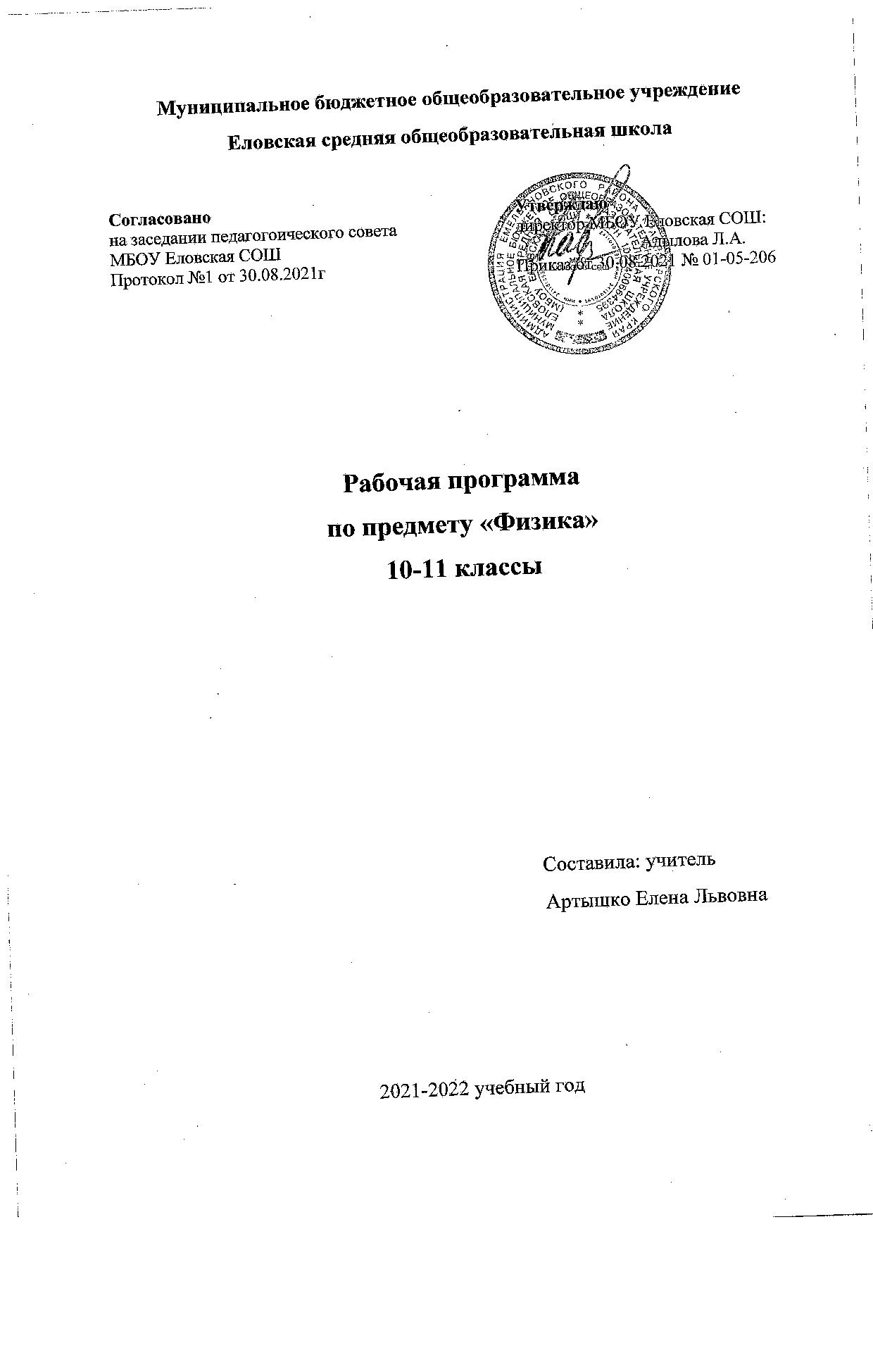 Разделы программы традиционны: механика, молекулярная физика и термодинамика, электродинамика, квантовая физика (атомная физика и физика атомного ядра).
Главная особенность программы заключается в том, что объединены механические и электромагнитные колебания и волны. В результате облегчается изучение первого раздела «Механика» и демонстрируется еще один аспект единства природы.
Программа имеет универсальный характер, так как может быть использована при построении процесса обучения физике при 2- и 5-часовом преподавании, т. е. при реализации базового и профильного уровней стандарта. Информация, относящаяся к базовому уровню, набрана прямым шрифтом, относящаяся же только к профильному выделена курсивом. В скобках указывается число часов при 2- и 5-часовом вариантах обучения. Таким образом, созданы условия для вариативного обучения физике.
Поурочно-тематическое планирование по учебникам представлено в виде таблиц после программы. Предлагаемое планирование рассчитано на изучение курса физики  2 ч (базовый уровень стандарта) или 5 ч (профильный уровень стандарта) в неделю (всего 68 ч /170 ч в год), и составлено с учетом практического опыта преподавания предмета в полной средней школе.
В поурочно-тематическом планировании (столбец 3 таблицы) отмечено, какие уроки проводятся при 2-часовом обучении, а какие не проводятся. Однако некоторые важнейшие дидактические элементы уроков, не включенных в сокращенный курс обучения, переносятся учителем в урок с другой темой, приобретая более краткий характер по содержанию. Это позволяет не потерять системность физического знания даже в кратком курсе. В таком контексте учащимся удобно рассматривать некоторые новые элементы знаний в виде задач. Например, суть опытов Вавилова можно изучить при решении проблемной ситуации, сформулированной в форме физической задачи (см. [9, с. 208]).
Для облегчения пользования планированием ячейки с темами уроков, обязательными при 2-часовом преподавании предмета, «залиты» серым цветом. По каждому уроку в поурочно-тематическом планировании приводится местоположение дидактических элементов в учебниках (номера параграфов, образцы решения задач, номера упражнений и задач для самостоятельной работы), а также отмечены возможные варианты демонстрационного эксперимента, поддерживающие теоретический материал урока, а в некоторых случаях и методические указания для более продуктивной организации познавательной деятельности учащихся. Большая роль в планировании уделяется этапам закрепления, обобщения, систематизации знаний, а также диагностике и коррекции, основанным на анализе ошибок школьников.
При проведении зачетных уроков примерный перечень видов деятельности учащихся может быть следующим.
Этап 1. Выявление (обнаружение) теоретических элементов знаний (дидактических единиц) в реальной демонстрации (ситуации). Например, при организации зачета по теме «Кинематика» учащимся предлагается охарактеризовать показанный учителем вид механического движения по скорости и траектории.
Этап 2. Физический диктант «Дополни предложения».
Этап 3. Задание по графикам зависимости физических величин от времени, от других параметров. Например, во время зачета по теме «Кинематика» учащимся предлагается выполнить следующие задания по графикам скорости, содержащим несколько участков: а) установите вид движения на каждом участке; б) определите начальную и конечную скорости движения; в) постройте график проекции ускорения; г) постройте график проекции перемещения.
Этап 4. Заполнение обобщающих таблиц. В таблицу продуктивно помещать формульную и графическую информации об изучаемых объектах или процессах. Например, при проведении зачета по теме «Электрический ток в различных средах» целесообразно заполнение таблицы по обобщению закономерностей протекания тока в различных проводящих средах при опоре на модели их микроструктуры.
Этап 5. Решение уровневых экспериментальных задач.
Этап 6. Контрольная работа по решению уровневых задач.
Для повышения интереса к физике можно включить в зачетные мероприятия дидактические игры типа «Устами квантовой физики» (или любого другого раздела), которые проводятся по правилам интеллектуальных игр типа «Устами младенца».
При переходе от 5-часового варианта к 2-часовому варианту преподавания следует опираться на следующие идеи:
— выделение ядра фундаментальных знаний за счет генерализации в виде физических теорий и применения принципа цикличности (в этом учителю помогут книги Ю. А. Саурова [8, 9]);
— сохранение большей части лабораторных работ;
— сокращение уроков решения задач;
— совмещение этапов обобщения, контроля и корректировки учебных достижений учащихся; приобретение процессом контроля интегративной функции.
Таким образом, при использовании УМК возможна вариативная организация процесса обучения физике в старшем звене школы — на базовом и профильном уровнях.Общая характеристика учебного предмета 
Физика как наука о наиболее общих законах природы, выступая в качестве учебного предмета в школе, вносит существенный вклад в систему знаний об окружающем мире. Она раскрывает роль науки в экономическом и культурном развитии общества, способствует формированию современного научного мировоззрения. Для решения задач формирования основ научного мировоззрения, развития интеллектуальных способностей и познавательных интересов школьников в процессе изучения физики основное внимание следует уделять не передаче суммы готовых знаний, а знакомству с методами научного познания окружающего мира, постановке проблем, требующих от учащихся самостоятельной деятельности по их разрешению. Подчеркнем, что ознакомление школьников с методами научного познания предполагается проводить при изучении всех разделов курса физики, а не только при изучении специального раздела «Физика и методы научного познания».
Гуманитарное значение физики как составной части общего образовании состоит в том, что она вооружает школьника научным методом познания, позволяющим получать объективные знания об окружающем мире.
Знание физических законов необходимо для изучения химии, биологии, физической географии, технологии, ОБЖ.
Курс физики в примерной программе среднего (полного) общего образования структурируется на основе физических теорий: механики, молекулярной физики, электродинамики, электромагнитных колебаний и волн, квантовой физики.
Особенностью предмета «физика» в учебном плане образовательной школы является и тот факт, что овладение основными физическими понятиями и законами на базовом уровне стало необходимым практически каждому человеку в современной жизни.
Цели изучения физики
Изучение физики в средних (полных) образовательных учреждениях на базовом уровне направлено на достижение следующих целей:
• усвоение знаний о фундаментальных физических законах и принципах, лежащих в основе современной физической картины мира; наиболее важных открытиях в области физики, оказавших определяющее влияние на развитие техники и технологии; методах научного познания природы;
• овладение умениями проводить наблюдения, планировать и выполнять эксперименты, выдвигать гипотезы и строить модели, применять полученные знания по физике для объяснения разнообразных физических явлений и свойств веществ; практического использования физических знаний; оценивать достоверность естественно-научной информации;
• развитие познавательных интересов, интеллектуальных и творческих способностей в процессе приобретения знаний и умений по физике с использованием различных источников информации и современных информационных технологий;
• воспитание убежденности в возможности познания законов природы, использования достижений физики на благо развития человеческой цивилизации; в необходимости сотрудничества в процессе совместного выполнения задач, уважительного отношения к мнению оппонента при обсуждении проблем естественно-научного содержания; готовности к морально-этической оценке использования научных достижений; чувства ответственности за защиту окружающей среды;
• использование приобретенных знаний и умений для решения практических задач повседневной жизни, обеспечения безопасности собственной жизни, рационального природопользования и охраны окружающей среды.
Место предмета в учебном плане
Федеральный базисный учебный план для образовательных учреждений Российской Федерации отводит 140 часов для обязательного изучения физики на базовом уровне ступени среднего (полного) общего образования, в том числе в 10—11 классах по 70 учебных часов из расчета 2 учебных часа в неделю. В примерных программах предусмотрен резерв свободного учебного времени в объеме 14 учебных часов для реализации авторских подходов, использования разнообразных форм организации учебного процесса, внедрения современных методов обучения и педагогических технологий, учета местных условий.
Общеучебные умения, навыки и способы деятельности
Программа предусматривает формирование у школьников общеучебных умений и навыков, универсальных способов деятельности и ключевых компетенций. Приоритетами для школьного курса физики на этапе основного общего образования являются:
Познавательная деятельность:
• использование для познания окружающего мира различных естественно-научных методов: наблюдения, измерения, эксперимента, моделирования;
• формирование умений различать факты, гипотезы, причины, следствия, доказательства, законы, теории;
• овладение адекватными способами решения теоретических и экспериментальных задач;
• приобретение опыта выдвижения гипотез для объяснения известных фактов и для экспериментальной проверки выдвигаемых гипотез.
Информационно-коммуникативная деятельность:
• владение монологической и диалогической речью, способность понимать точку зрения собеседника и признавать право на иное мнение;
• использование для решения познавательных и коммуникативных задач различных источников информации.
Рефлексивная деятельность:
• владение навыками контроля и оценки своей деятельности, умение предвидеть возможные результаты своих действий:
• организация учебной деятельности: постановка цели, планирование, определение оптимального соотношения цели и средств.
Результаты обучения
Обязательные результаты изучения курса «Физика» приведены в разделе «Требования к уровню подготовки выпускников», который полностью соответствует стандарту. Требования направлены на реализацию деятельностного и личностно ориентированного подходов; освоение учащимися интеллектуальной и практической деятельности; овладение знаниями и умениями, необходимыми в повседневной жизни, позволяющими ориентироваться в окружающем мире, значимыми для сохранения окружающей среды и здоровья.
Рубрика «Знать/понимать» включает требования к учебному материалу, который усваивается и воспроизводится учащимися. Выпускники должны понимать смысл изучаемых физических понятий, физических величин и законов.
Рубрика «Уметь» включает требования, основанные на более сложных видах деятельности, в том числе творческой: описывать и объяснять физические явления и свойства тел; отличать гипотезы от научных теорий; делать выводы на основании экспериментальных данных; приводить примеры практического использования полученных знаний; воспринимать и самостоятельно оценивать информацию, содержащуюся в СМИ, Интернете, научно-популярных статьях.
В рубрике «Использовать приобретенные знания и умения в практической деятельности и повседневной жизни» представлены требования, выходящие за рамки учебного процесса и нацеленные на решение разнообразных жизненных задач.ОСНОВНОЕ СОДЕРЖАНИЕ (140 ч)Физика и методы научного познания (4 ч)Физика — наука о природе. Научные методы познания окружающего мира и их отличие от других методов познания. Роль эксперимента и теории в процессе познания природы. Моделирование физических явлений и процессов. Научные гипотезы. Физические законы. Физические теории. Границы применимости физических законов и теорий. Принцип соответствия. Основные элементы физической картины мира.Механика (32 ч)Механическое движение и его виды. Относительность механического движения. Прямолинейное равноускоренное движение. Принцип относительности Галилея. Законы динамики. Всемирное тяготение. Законы сохранения в механике. Предсказательная сила законов классической механики. Использование законов механики для объяснения движения небесных тел и для развития космических исследований. Границы применимости классической механики.
Демонстрации с использованием оборудования «Точка Роста»
Зависимость траектории движения тела от выбора системы отсчета.
Падение тел в воздухе и в вакууме.
Явление инерции.
Сравнение масс взаимодействующих тел.
Второй закон Ньютона.
Измерение сил.
Сложение сил.
Зависимость силы упругости от деформации.
Силы трения.
Условия равновесия тел.
Реактивное движение.
Переход потенциальной энергии в кинетическую энергию и обратно.
Лабораторные работы с использованием оборудования «Точка Роста»
Измерение ускорения свободного падения.
Исследование движения тела под действием постоянной силы.
Изучение движения тел по окружности под действием сил тяжести и упругости.
Исследование упругого и неупругого столкновений тел.
Сохранение механической энергии при движении тела под действием сил тяжести и упругости.
Сравнение работы силы с изменением кинетической энергии тела.Молекулярная физика (27 ч)Возникновение атомистической гипотезы строения вещества и ее экспериментальные доказательства. Абсолютная температура как мера средней кинетической энергии теплового движения частиц вещества. Модель идеального газа. Давление газа. Уравнение состояния идеального газа. Строение и свойства жидкостей и твердых тел.
Законы термодинамики. Порядок и хаос. Необратимость тепловых процессов. Тепловые двигатели и охрана окружающей среды.
Демонстрации с использованием оборудования «Точка Роста»
Механическая модель броуновского движения.
Изменение давления газа с изменением температуры при постоянном объеме.
Изменение объема газа с изменением температуры при постоянном давлении.
Изменение объема газа с изменением давления при постоянной температуре.
Кипение воды при пониженном давлении.
Устройство психрометра и гигрометра.
Явление поверхностного натяжения жидкости.
Кристаллические и аморфные тела.
Объемные модели строения кристаллов.
Модели тепловых двигателей.
Лабораторные работы с использованием оборудования «Точка Роста»
Измерение влажности воздуха.
Измерение удельной теплоты плавления льда.
Измерение поверхностного натяжения жидкости.Электродинамика (35 ч)Элементарный электрический заряд. Закон сохранения электрического заряда. Электрическое поле. Электрический ток. Закон Ома для полной цепи. Магнитное поле тока. Плазма. Действие магнитного поля на движущиеся заряженные частицы. Явление электромагнитной индукции. Взаимосвязь электрического и магнитного полей. Свободные электромагнитные колебания. Электромагнитное поле.
Электромагнитные волны. Волновые свойства света. Различные виды электромагнитных излучений и их практическое применение.
Законы распространения света. Оптические приборы.
Демонстрации с использованием оборудования «Точка Роста»
Электрометр.
Проводники в электрическом поле.
Диэлектрики в электрическом поле.
Энергия заряженного конденсатора.
Электроизмерительные приборы.
Магнитное взаимодействие токов.
Отклонение электронного пучка магнитным полем.
Магнитная запись звука.
Зависимость ЭДС индукции от скорости изменения магнитного потока.
Свободные электромагнитные колебания.
Осциллограмма переменного тока.
Генератор переменного тока.
Излучение и прием электромагнитных волн.
Отражение и преломление электромагнитных волн.
Интерференция света.
Дифракция света.
Получение спектра с помощью призмы.
Получение спектра с помощью дифракционной решетки.
Поляризация света.
Прямолинейное распространение, отражение и преломление света.
Оптические приборы.
Лабораторные работы с использованием оборудования «Точка Роста»
Измерение электрического сопротивления с помощью омметра.
Измерение ЭДС и внутреннего сопротивления источника тока.
Измерение элементарного заряда.
Измерение магнитной индукции.
Определение спектральных границ чувствительности человеческого глаза.
Измерение показателя преломления стекла.Квантовая физика и элементы астрофизики (28 ч)Гипотеза Планка о квантах. Фотоэффект. Фотон. Гипотеза де Бройля о волновых свойствах частиц. Корпускулярно-волновой дуализм.
Планетарная модель атома. Квантовые постулаты Бора. Лазеры.
Строение атомного ядра. Ядерные силы. Дефект масс и энергия связи ядра. Ядерная энергетика. Влияние ионизирующей радиации на живые организмы. Доза излучения. Закон радиоактивного распада. Элементарные частицы. Фундаментальные взаимодействия.
Солнечная система. Звезды и источники их энергии. Галактика. Пространственные масштабы наблюдаемой Вселенной. Современные представления о происхождении и эволюции Солнца и звезд. Строение и эволюция Вселенной.
Демонстрации с использованием оборудования «Точка Роста»
Фотоэффект.
Линейчатые спектры излучения.
Лазер.
Счетчик ионизирующих частиц. 
Лабораторная работа с использованием оборудования «Точка Роста»
Наблюдение линейчатых спектров.Резерв свободного учебного времени (14 ч)ТРЕБОВАНИЯ К УРОВНЮ ПОДГОТОВКИ ВЫПУСКНИКОВВ результате изучения физики на базовом уровне ученик должен 
знать/понимать
• смысл понятий: физическое явление, гипотеза, закон, теория, вещество, взаимодействие, электромагнитное поле, волна, фотон, атом, атомное ядро, ионизирующие излучения, планета, звезда, галактика, Вселенная;
• смысл физических величин: скорость, ускорение, масса, сила, импульс, работа, механическая энергия, внутренняя энергия, абсолютная температура, средняя кинетическая энергия частиц вещества, количество теплоты, элементарный электрический заряд;
• смысл физических законов классической механики, всемирного тяготения, сохранения энергии, импульса и электрического заряда, термодинамики, электромагнитной индукции, фотоэффекта;
• вклад российских и зарубежных ученых, оказавших значительное влияние на развитие физики;
уметь
• описывать и объяснять физические явления и свойства тел: движение небесных тел и искусственных спутников Земли; свойства газов, жидкостей и твердых тел; электромагнитная индукция, распространение электромагнитных волн; волновые свойства света; излучение и поглощение света атомом; фотоэффект;
• отличать гипотезы от научных теорий; делать выводы на основе экспериментальных данных; приводить примеры, показывающие, что наблюдения и эксперименты являются основой для выдвижения гипотез и теорий, позволяют проверить истинность теоретических выводов; физическая теория дает возможность объяснять известные явления природы и научные факты, предсказывать еще неизвестные явления;
• приводить примеры практического использования физических знаний: законов механики, термодинамики и электродинамики в энергетике; различных видов электромагнитных излучений для развития радио- и телекоммуникаций; квантовой физики в создании ядерной энергетики, лазеров;
• воспринимать и на основе полученных знаний самостоятельно оценивать информацию, содержащуюся в сообщениях СМИ, Интернете, научно-популярных статьях;
использовать приобретенные знания и умения в практической деятельности и повседневной жизни для:
• обеспечения безопасности жизнедеятельности в процессе использования транспортных средств, бытовых электроприборов, средств радио- и телекоммуникационной связи;
• оценки влияния на организм человека и другие организмы загрязнения окружающей среды;
• рационального природопользования и защиты окружающей среды.1. Введение. Основные особенности
физического метода исследования (1 ч/3 ч)Физика как наука и основа естествознания. Экспериментальный характер физики. Физические величины и их измерение. Связи между физическими величинами. Научный метод познания окружающего мира: эксперимент — гипотеза — модель — (выводы-следствия с учетом границ модели) — критериальный эксперимент. Физическая теория. Приближенный характер физических законов. Моделирование явлений и объектов природы. Роль математики в физике. Научное мировоззрение. Понятие о физической картине мира.2. Механика (22 ч/57 ч)Классическая механика как фундаментальная физическая теория. Границы ее применимости.
Кинематика. Механическое движение. Материальная точка. Относительность механического движения. Система отсчета. Координаты. Пространство и время в классической механике. Радиус-вектор. Вектор перемещения. Скорость. Ускорение. Прямолинейное движение с постоянным ускорением. Свободное падение тел. Движение тела по окружности. Угловая скорость. Центростремительное ускорение.
Кинематика твердого тела. Поступательное движение. Вращательное движение твердого тела. Угловая и линейная скорости вращения.
Динамика. Основное утверждение механики. Первый закон Ньютона. Инерциальные системы отсчета. Сила. Связь между силой и ускорением. Второй закон Ньютона. Масса. Принцип суперпозиции сил. Третий закон Ньютона. Принцип относительности Галилея.
Силы в природе. Сила тяготения. Закон всемирного тяготения. Первая космическая скорость. Сила тяжести и вес. Невесомость. Сила упругости. Закон Гука. Силы трения.
Законы сохранения в механике. Импульс. Закон сохранения импульса. Реактивное движение. Работа силы. Кинетическая энергия. Потенциальная энергия. Закон сохранения механической энергии.
Использование законов механики для объяснения движения небесных тел и для развития космических исследований.
Статика. Момент силы. Условия равновесия твердого тела.
Фронтальные лабораторные работы 
1. Движение тела по окружности под действием сил упругости и тяжести.
2. Изучение закона сохранения механической энергии.3. Молекулярная физика. Термодинамика (21 ч/51 ч)Основы молекулярной физики. Возникновение атомистической гипотезы строения вещества и ее экспериментальные доказательства. Размеры и масса молекул. Количество вещества. Моль. Постоянная Авогадро. Броуновское движение. Силы взаимодействия молекул. Строение газообразных, жидких и твердых тел. Тепловое движение молекул. Модель идеального газа. Границы применимости модели. Основное уравнение молекулярно-кинетической теории газа.
Температура. Энергия теплового движения молекул. Тепловое равновесие. Определение температуры. Абсолютная температура. Температура — мера средней кинетической энергии молекул. Измерение скоростей движения молекул газа.
Уравнение состояния идеального газа. Уравнение Менделеева — Клапейрона. Газовые законы.
Термодинамика. Внутренняя энергия. Работа в термодинамике. Количество теплоты. Теплоемкость. Первый закон термодинамики. Изопроцессы. Изотермы Ван-дер-Ваальса. Адиабатный процесс. Второй закон термодинамики: статистическое истолкование необратимости процессов в природе. Порядок и хаос. Тепловые двигатели: двигатель внутреннего сгорания, дизель. Холодильник: устройство и принцип действия. КПД двигателей. Проблемы энергетики и охраны окружающей среды.
Взаимное превращение жидкостей и газов. Твердые тела. Модель строения жидкостей. Испарение и кипение. Насыщенный пар. Влажность воздуха. Кристаллические и аморфные тела. Модели строения твердых тел. Плавление и отвердевание. Уравнение теплового баланса.
Фронтальные лабораторные работы с использованием оборудования «Точка Роста»
3. Опытная проверка закона Гей-Люссака.
4. Опытная проверка закона Бойля — Мариотта.
5. Измерение модуля упругости резины.4. Электродинамика (32 ч/74 ч)Электростатика. Электрический заряд и элементарные частицы. Закон сохранения электрического заряда. Закон Кулона. Электрическое поле. Напряженность электрического поля. Принцип суперпозиции полей. Проводники в электростатическом поле. Диэлектрики в электрическом поле. Поляризация диэлектриков. Потенциальность электростатического поля. Потенциал и разность потенциалов. Электроемкость. Конденсаторы. Энергия электрического поля конденсатора.
Постоянный электрический ток. Сила тока. Закон Ома для участка цепи. Сопротивление. Электрические цепи. Последовательное и параллельное соединения проводников. Работа и мощность тока. Электродвижущая сила. Закон Ома для полной цепи.
Электрический ток в различных средах. Электрический ток в металлах. Зависимость сопротивления от температуры. Сверхпроводимость. Полупроводники. Собственная и примесная проводимости полупроводников, р—п-переход. Полупроводниковый диод. Транзистор. Электрический ток в жидкостях. Электрический ток в вакууме. Электрический ток в газах. Плазма.
Магнитное поле. Взаимодействие токов. Магнитное поле. Индукция магнитного поля. Сила Ампера. Сила Лоренца. Магнитные свойства вещества.
Электромагнитная индукция. Открытие электромагнитной индукции. Правило Ленца. Электроизмерительные приборы. Магнитный поток. Закон электромагнитной индукции. Вихревое электрическое поле. Самоиндукция. Индуктивность. Энергия магнитного поля. Магнитные свойства вещества. Электромагнитное поле.
Фронтальные лабораторные работы с использованием оборудования «Точка Роста»
6. Изучение последовательного и параллельного соединений проводников.
7. Измерение ЭДС и внутреннего сопротивления источника тока.
8. Определение заряда электрона.
9. Наблюдение действия магнитного поля на ток. 
10. Изучение явления электромагнитной индукции.5. Колебания и волны (10 ч/31 ч)Механические колебания. Свободные колебания. Математический маятник. Гармонические колебания. Амплитуда, период, частота и фаза колебаний. Вынужденные колебания. Резонанс. Автоколебания.
Электрические колебания. Свободные колебания в колебательном контуре. Период свободных электрических колебаний. Вынужденные колебания. Переменный электрический ток. Активное сопротивление, емкость и индуктивность в цепи переменного тока. Мощность в цепи переменного тока. Резонанс в электрической цепи.
Производство, передача и потребление электрической энергии. Генерирование энергии. Трансформатор. Передача электрической энергии.
Механические волны. Продольные и поперечные волны. Длина волны. Скорость распространения волны. Звуковые волны. Интерференция волн. Принцип Гюйгенса. Дифракция волн.
Электромагнитные волны. Излучение электромагнитных волн. Свойства электромагнитных волн. Принцип радиосвязи. Телевидение.
Фронтальная лабораторная работа с использованием оборудования «Точка Роста»
11. Определение ускорения свободного падения с помощью маятника.6. Оптика (10 ч/25 ч)Световые лучи. Закон преломления света. Полное внутреннее отражение. Призма. Формула тонкой линзы. Получение изображения с помощью линзы. Оптические приборы. Их разрешающая способность. Светоэлектромагнитные волны. Скорость света и методы ее измерения. Дисперсия света. Интерференция света. Когерентность. Дифракция света. Дифракционная решетка. Поперечность световых волн. Поляризация света. Излучение и спектры. Шкала электромагнитных волн.
Фронтальные лабораторные работы с использованием оборудования «Точка Роста»
12. Измерение показателя преломления стекла.
13. Определение оптической силы и фокусного расстояния собирающей линзы.
14. Измерение длины световой волны.
15. Наблюдение интерференции и дифракции света.
16. Наблюдение сплошного и линейчатого спектров.7. Основы специальной теории относительности (3 ч/4 ч)Постулаты теории относительности. Принцип относительности Эйнштейна. Постоянство скорости света. Пространство и время в специальной теории относительности. Релятивистская динамика. Связь массы и энергии.8. Квантовая физика (13 ч/36 ч)Световые кванты. Тепловое излучение. Постоянная Планка. Фотоэффект. Уравнение Эйнштейна для фотоэффекта. Фотоны. Опыты Лебедева и Вавилова.
Атомная физика. Строение атома. Опыты Резерфорда. Квантовые постулаты Бора. Модель атома водорода по Бору. Трудности теории Бора. Квантовая механика. Гипотеза де Бройля. Соотношение неопределенностей Гейзенберга. Корпускулярно-волновой дуализм. Дифракция электронов. Лазеры.
Физика атомного ядра. Методы регистрации элементарных частиц. Радиоактивные превращения. Закон радиоактивного распада и его статистический характер. Протонно-нейтронная модель строения атомного ядра. Дефект масс и энергия связи нуклонов в ядре. Деление и синтез ядер. Ядерная энергетика. Физика элементарных частиц. Статистический характер процессов в микромире. Античастицы. 
Фронтальная лабораторная работа с использованием оборудования «Точка Роста»
17. Изучение треков заряженных частиц.9. Строение и эволюция Вселенной (10 ч/20 ч)Строение Солнечной системы. Система Земля—Луна. Солнце — ближайшая к нам звезда. Звезды и источники их энергии. Современные представления о происхождении и эволюции Солнца, звезд, галактик. Применимость законов физики для объяснения природы космических объектов.10. Значение физики для понимания мира
и развития производительных сил (1 ч/3 ч)Единая физическая картина мира. Фундаментальные взаимодействия. Физика и научно-техническая революция. Физика и культура.
Фронтальная лабораторная работа с использованием оборудования «Точка Роста»
18. Моделирование траекторий космических аппаратов с помощью компьютера.Обобщающее повторение — 13 ч/21 ч 
Лабораторный практикум — 0 ч/15 ч Поурочно-тематическое планирование 
10 классЗаголовки граф в таблицах: 
1 — тема урока;
2 — номер урока с начала года и в теме при 5-часовом преподавании (профильный уровень стандарта);
3 — номер урока с начала года и в теме при 2-часовом преподавании (базовый уровень стандарта);
4 — соответствующие компоненты учебника (параграфы, задачи) и книг для учителя;
5 — методические рекомендации и варианты демонстрационного эксперимента. Поурочно-тематическое планирование
11 класс Библиография1. Демонстрационный эксперимент по физике в средней школе: пособие для учителей / В. А. Буров, Б. С. Зворыкин, А. П. Кузьмин и др.; под ред. А. А. Покровского. — 3-е изд., перераб. — М.: Просвещение, 1979. — 287 с.
2. Кабардин О. Ф. Экспериментальные задания по физике. 9—11 кл.: учеб. пособие для учащихся общеобразоват. учреждений / О. Ф. Кабардин, В. А. Орлов. — М.: Вербум-М, 2001. — 208 с.
3. Шахмаев Н. М. Физический эксперимент в средней школе: колебания и волны. Квантовая физика / Н. М. Шахмаев, Н. И. Павлов, В. И. Тыщук. — М.: Просвещение, 1991. — 223 с.
4. Шахмаев Н. М. Физический эксперимент в средней школе: механика. Молекулярная физика. Электродинамика / Н. М. Шахмаев, В. Ф. Шилов. — М.: Просвещение, 1989. — 255 с.
5. Сауров Ю. А. Молекулярная физика. Электродинамика / Ю. А. Сауров, Г. А. Бутырский. — М.: Просвещение, 1989. — 255 с.
6. Мякишев Г. Я. Физика: учеб. для 10 кл. общеобразоват. учреждений / Г. Я. Мякишев, Б. Б. Буховцев, Н. Н. Сотский. — 14-е изд. — М.: Просвещение, 2005. — 366 с.
7. Мякишев Г. Я. Физика: учеб. для 11 кл. общеобразоват. учреждений / Г. Я. Мякишев, Б. Б. Буховцев. — 14-е изд. — М.: Просвещение, 2005. — 382 с.
8. Сауров Ю. А. Физика в 10 классе: модели уроков: кн. для учителя / Ю. А. Сауров. — М.: Просвещение, 2005. — 256 с.
9. Сауров Ю. А. Физика в 11 классе: модели уроков: кн. для учителя / Ю. А. Сауров. — М.: Просвещение, 2005. — 271 с.
10. Левитан Е. П. Астрономия: учеб. для 11 кл. общеобразоват. учреждений / Е. П. Левитан. — 10-е изд. — М.: Просвещение, 2005. — 224 с.
11. Порфирьев В. В. Астрономия: учеб. для 11 кл. общеобразоват. учреждений / В. В. Порфирьев. — 2-е изд., перераб. и доп. — М.: Просвещение, 2003. — 174 с.1 Программа составлена на основе программы автора Г. Я. Мякишева (см.: Программы общеобразовательных учреждений: Физика. Астрономия: 7—11 кл. / Сост. Ю. И. Дик, В. А. Коровин. — 3-е изд., стереотип. — М.: Дрофа, 2002. — С. 115—120).1 2345ВВЕДЕНИЕ. Основные особенности физического метода исследования 
(3 ч/1ч)ВВЕДЕНИЕ. Основные особенности физического метода исследования 
(3 ч/1ч)ВВЕДЕНИЕ. Основные особенности физического метода исследования 
(3 ч/1ч)ВВЕДЕНИЕ. Основные особенности физического метода исследования 
(3 ч/1ч)ВВЕДЕНИЕ. Основные особенности физического метода исследования 
(3 ч/1ч)Физика
и познание мира1(1)1(1)Введение до заголовка «Физические величины и их измерение»Раскрытие цепочки научный эксперимент физическая гипотеза-модель физическая теория критериальный эксперимент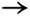 Физические величины2(2)Введение; § 29Знакомство с категориями физического знания. Обобщенный план характеристики физической величиныФизическая теория. Физическая картина мира3(3)Структура фундаментальной физической теории. Принцип соответствияМЕХАНИКА (57 ч/22 ч) МЕХАНИКА (57 ч/22 ч) МЕХАНИКА (57 ч/22 ч) МЕХАНИКА (57 ч/22 ч) МЕХАНИКА (57 ч/22 ч) Введение. Что такое механика4(1)§ 1, 2, 23 Опыт 1. Механическое движение [4]. Классическая механика как физическая теория с выделением ее оснований, ядра и выводовКИНЕМАТИКА (20 ч/7 ч) КИНЕМАТИКА (20 ч/7 ч) КИНЕМАТИКА (20 ч/7 ч) КИНЕМАТИКА (20 ч/7 ч) КИНЕМАТИКА (20 ч/7 ч) Основные понятия кинематики5(2)2(1)§ 3—8Опыт 3. Относительность движения. Система отсчета» (4, с. 28]Решение задач по теме «Элементы векторной алгебры. Путь и перемещение»6(3)§ 5—8 (повторение)Графическое построение векторов перемещения по заданной траектории, вектора суммы или разности двух или нескольких векторов; определение составляющих векторов по вектору суммы или по вектору разности при заданных направлениях. Расчет модуля перемещения по заданным проекциямСкорость. Равномерное прямолинейное движение (РПД)7(4)3(2)§ 9, 10; рассмотреть примеры решения задач на с. 26 и упражнение 1Опыт 6. Прямолинейное равномерное движение [4, с. 27, 28].
Опыт 7. Скорость равномерного движения (вариант Б) [4, с. 32]Относительность механического движения. Принцип относительности в механике8(5)4(3)§ 11, 12, 30; рассмотреть примеры решения задач на с. 30, 31Опыт 6. Прямолинейное и криволинейное движение [4, с. 27, 28].
Опыт 4. Относительность перемещения и траектории [4, с. 28, 29]Решение задач на относительность механического движения9(6)Упражнение 2Классический закон сложения скоростей для двух случаев:
а) перемещения параллельны;
б) перемещения перпендикулярны. Инерциальные системы отсчета и принцип относительности в механикеАналитическое описание равноускоренного прямолинейного движения
(РУПД)10(7)5(4)§ 13—16; рассмотреть примеры решения задач на с. 39, 40Опыт 8. Прямолинейное равноускоренное движение [4, с. 34, 35].
Опыт 10. Измерение ускорения. Акселерометр [4, с. 37, 38]Решение задач по теме «Характеристики РПД и РУПД»11, 12 (8, 9)§ 9—16 (повторение); рассмотреть упражнение 3Подбор разнообразных задач: количественных, графических, экспериментальныхСвободное падение тел — частный случай РУПД13(10)6(5)§ 17, 18; рассмотреть примеры решения задач на с. 45—47Опыт 11. Падение тел в воздухе и разреженном пространстве [4, с. 38].
Опыт 26. Траектория движения тела, брошенного горизонтально [4, с. 56].
Опыт 27. Время движения тела, брошенного горизонтально [4, с. 56, 57]Решение задач на свободное падение тел14(11)Упражнение 4Движение в вертикальном направлении, под углом к горизонту и с начальной горизонтальной скоростью. Аналитическое описание указанных случаевРавномерное движение точки по окружности (РДО)15 (12)7(6)§ 19—21; рассмотреть пример решения задачи на с. 56 и упражнение 5Опыт 13. Равномерное движение по окружности. Линейная скорость [4, с. 41]Элементы кинематики твердого тела16 (13)См. [8, с. 16, 17]Угловое ускорение. Связь между линейными и угловыми характеристикамиОбобщающе-повторительное занятие по теме «Кинематика» (I часть)17(14)Краткие итоги главы 1 и главы 2Повторение и систематизация учебного материала по кинематике. Построение обобщающей схемы, отражающей связь понятий в теме. Повторение основных видов движения и способов их аналитического и графического описанияОбобщающе-повторительное занятие по теме «Кинематика» (II часть)18(15)См. [8, с. 21] Решение задач на использование формул для основных видов движения.
Чтение графиков, определение видов движения на практикеЗачет по теме «Кинематика»19, 20 (16, 17)8(7)Рекомендации к организации зачетных уроков в пояснительной записке к программеУрок коррекции по теме «Кинематика», резерв21—23
(18—20)Динамика и силы в природе (20 ч/ 8 ч)Динамика и силы в природе (20 ч/ 8 ч)Динамика и силы в природе (20 ч/ 8 ч)Динамика и силы в природе (20 ч/ 8 ч)Динамика и силы в природе (20 ч/ 8 ч)Масса и сила. Законы Ньютона, их экспериментальное подтверждение24, 25
(1, 2)9(1)§ 22, 24—28; рассмотреть примеры решения задач на с. 80—83. См. [8, с. 25, табл. 2, 3]Опыт 14. Примеры механического взаимодействия [4, с. 42, 43].
Опыт 15. Сила. Измерение силы [4, с. 43, 44].
Опыт 16. Сложение сил [4, с. 44].
Опыт 17. Масса тел [4, с. 45].
Опыт 19. Первый закон Ньютона [4, с. 48, 49].
Опыт 20. Второй закон Ньютона [4, с. 49— 51].
Опыт 21. Третий закон Ньютона [4, с. 52, 53]Решение задач на законы Ньютона (I часть)26(3)10(2)Повторить параграфы прошлого урока; упражнение 6, вопросы 1—6Качественные и графические задачи на относительное направление векторов скорости, ускорения и силы, а также на ситуации, описывающие движение тел для случаев, когда силы, приложенные к телу, направлены вдоль одной прямой. Алгоритм решения задач по динамике. Равнодействующая силаРешение задач на законы Ньютона (II часть)27(4)Упражнение 6, вопросы 7—9; краткие итоги главы 3Задачи на движение связанных тел и движение тел под действием сил, направленных под углом друг к другу (в том числе по наклонной плоскости и по закруглению)Силы в механике. Гравитационные силы28(5)11(3)§ 31—34; упражнение 7, вопрос 1. См. [8, с. 50—53] Знакомство учащихся с силами по обобщенному плану ответа:
1. Название, определение и единица силы.
2. Причины ее возникновения.
3. Точка приложения, направление силы и ее графическое изображение.
4. Факторы, от которых зависит модуль силы. Расчетная формула.
5. Способ измерения силы.
6. Примеры проявления силы в природе, технике и быту.
7. Движение тел под действием данной силыСила тяжести и вес29(6)12(4)§ 35. См. [8, с. 53—55]Особое внимание — различию силы тяжести и весу тела: их природа, изображение на чертеже и действие в состоянии невесомостиРешение задач по теме «Гравитационные силы. Вес тела»30(7)Повторить § 35.
См. [8, с. 68—70, табл. 12]Опыт 24. Центр тяжести [4, с. 55].
Опыт 28. Вес тела, движущегося с ускорением по вертикали [4, с. 57, 58].
Опыт 29. Невесомость [4, с. 58, 59]Использование законов динамики для объяснения движения небесных тел и развития космических исследований31(8)Расчет радиусов орбит искусственных спутников Земли, периода их обращения, характеристик других планет Солнечной системыСилы упругости — силы электромагнитной природы32(9)13(5)§ 36, 37; рассмотреть пример решения задачи 1 на с. 104, 105 и упражнение 7, вопрос 2Опыт 31. Закон Гука [4, с. 61]. См. [8, с. 44—47, табл. 7]Решение задач по теме «Движение тел под действием сил упругости и тяжести»33(10)Повторить § 35—37.
См. [8, с. 67, 68]Решение комбинированных задач на движение тела под действием сил упругости и тяжести: конический маятник, нитяной маятник, движение тел по закругленной поверхности, по наклонной плоскости без учета сил тренияИзучение движения тела по окружности под действием сил упругости и тяжести (лабораторная работа 1)34(11)14(6)Изучить инструкцию к лабораторной работе 1 в учебникеСравнение результатов и получение вывода о точности измерений и об использовании различных методов исследования для изучения одного и того же явленияСилы трения35(12)15(7)§ 38—40; рассмотреть пример решения задачи 2 на с. 105, 106 и упражнение 7, вопросы 3, 4Опыт 32. Силы трения покоя и скольжения [4, с. 62, 63].
Опыт 33. Законы сухого трения [4, с. 63, 64].
Опыт 34. Трение качения [4, с. 64].
См. [8, с. 56—60]Решение комплексных задач по динамике36, 37 (13, 14)Краткие итоги главы 4Решение качественных, количественных, экспериментальных и графических задач по динамике с использованием кинематических уравнений движения телПовторительно-обобщающее занятие по теме «Динамика и силы в природе»38(15)См. [8, с. 42—62, табл. 5—10]Заполнение таблиц «Силы в природе» и «Законы Ньютона». Сравнение сил. Приемы изображения на чертежах и способы нахождения проекций сил на оси выбранной системы координат (системы отсчета). Межпредметные связи с математикой (соотношения в прямоугольном треугольнике, проекции вектора и др.)Зачет по теме «Динамика. Силы в природе»39, 40 (16, 17)16(8)Рекомендации по организации зачетов в пояснительной записке в программеКоррекция, резерв учителя41—43 (18—20)Законы сохранения в механике. Статика (17 ч/7 ч) Законы сохранения в механике. Статика (17 ч/7 ч) Законы сохранения в механике. Статика (17 ч/7 ч) Законы сохранения в механике. Статика (17 ч/7 ч) Законы сохранения в механике. Статика (17 ч/7 ч) Закон сохранения импульса (ЗСИ)44(1) 17(1) Введение к главе 5; § 41, 42; рассмотреть примеры решения задач на с. 117, 118Опыт 36. Импульс силы [4, с. 66, 67].
Опыт 37. Импульс тела [4, с. 67, 68].
Опыт 35. Квазиизолированные системы [4, с. 65, 66].
Опыт 38. Закон сохранения импульса [4, с. 68, 69]Реактивное движение45(2) 18(2) § 43, 44Опыт 30. Ракета. Реактивное движение. Космические полеты [4, с. 60, 61].
Опыт 39. Реактивные двигатели [4, с. 69, 70]Решение задач на ЗСИ46, 47 (3, 4)Упражнение 8; краткие итоги главы 5. См. [8, с. 77, 78]Особое внимание — необходимости выделения физического состояния системы до и после взаимодействия, а также выполнению схематического рисунка и перехода от векторной записи закона сохранения импульса к записи в проекциях. Закон для абсолютно упругого и неупругого взаимодействий. Алгоритм решения задач на ЗСИРабота силы (механическая работа)48(5)19(3) § 45—47; упражнение 9, вопросы 1—3Теоремы об изменении кинетической и потенциальной энергии49(6) 20(4) § 48; рассмотреть примеры решения задач 1, 2 на с. 136Опыт 40. Превращение одних видов движения в другие [4, с. 70, 71]Закон сохранения энергии в механике50(7)21(5)§ 52, 53; рассмотреть примеры решения задач 3, 4 на с. 137Опыт 41. Преобразование потенциальной энергии в кинетическую энергию и обратно [4, с. 71, 72].
Опыт 42. Изменение механической энергии при совершении работы [4, с. 72]Решение задач на теоремы о кинетической и потенциальной энергиях и закон сохранения полной механической энергии51(8)Упражнение 9, вопросы 4 — 9. См. [8, с. 85, 86]Анализ комплексных задач с использованием закона сохранения полной механической энергии. Нарушение закона сохранения полной механической энергии, если в системе действуют неконсервативные силы (силы трения) и механическая энергия переходит в другие формыЭкспериментальное изучение закона сохранения механической энергии (лабораторная работа 2)52(9)22(6)Изучить инструкцию к лабораторной работе 2 в учебникеПовторение законов сохранения в механике и основных понятий темы с помощью обобщающей схемы. Повторение основных типов задач по теме на закон сохранения импульса и закон сохранения полной механической энергии в замкнутых системах при отсутствии неконсервативных силОбобщение и систематизация знаний по законам сохранения в механике53(10)Краткие итоги главы 6Повторение законов сохранения в механике и основных понятий темы с помощью обобщающей схемы. Повторение основных типов задач по теме на закон сохранения импульса и закон сохранения полной механической энергии в замкнутых системах при отсутствии неконсервативных силЗачет по теме «Законы сохранения в механике», коррекция54, 55 (11, 12)23(7)См. [8, с. 86, 87]Рекомендации по организации зачета в пояснительной записке к программеЭлементы статики56(13)§ 54—56; рассмотреть примеры решения задач на с. 146—148 и упражнение 10, вопросы 1—8; краткие итоги главы 7Вследствие комплексного характера задач по статике возможно повторение основных закономерностей и понятий механики в целом. См. [8, с. 89, табл. 13]Решение экспериментальных задач на равновесие твердых тел57(14)См. [2]. См. [8, с. 90, 91, 93, 94]Решение экспериментальных задач:
определение центра тяжести плоской пластины; определение коэффициента трения скольжения деревянного бруска по поверхности стола, используя в качестве измерительного прибора только линейку; проверка условия равновесия рычагаКонтроль и коррекция знаний по теме «Механика», резерв58—60 (15—17)См. [8, с. 94, табл. 14] Выполнение комплексного теста по механике, заданий типа ЕГЭМОЛЕКУЛЯРНАЯ ФИЗИКА. ТЕРМОДИНАМИКА (51 ч/21 ч)МОЛЕКУЛЯРНАЯ ФИЗИКА. ТЕРМОДИНАМИКА (51 ч/21 ч)МОЛЕКУЛЯРНАЯ ФИЗИКА. ТЕРМОДИНАМИКА (51 ч/21 ч)МОЛЕКУЛЯРНАЯ ФИЗИКА. ТЕРМОДИНАМИКА (51 ч/21 ч)МОЛЕКУЛЯРНАЯ ФИЗИКА. ТЕРМОДИНАМИКА (51 ч/21 ч)Основы МКТ (20 ч/9ч)Основы МКТ (20 ч/9ч)Основы МКТ (20 ч/9ч)Основы МКТ (20 ч/9ч)Основы МКТ (20 ч/9ч)МКТ — фундаментальная физическая теория61(1)См. [8, с. 124, табл. 19] Общий обзор МКТ как физической теории с выделением ее оснований, ядра, выводов-следствий, границ применимостиОсновные положения молекулярно-кинетической теории (МКТ) и их опытное обоснование62(2)24(1)§ 57, 58, 60—62. См. [8, с. 96—100]Опыт 68. Броуновское движение [4, с. 98—100].
Опыт 69. Диффузия газов [4, с. 102, вариант Б].
Опыт 71. Притяжение молекул [4, с. 105—107]. При 2 ч в неделю рассмотрение вопроса о свойствах вещества в различных агрегатных состоянияхХарактеристики молекул и их систем63(3)§ 59; рассмотреть примеры решения задач 1, 2 на с. 171, 172 и упражнение 11, вопросы 1—7Опыт 67. Оценка размеров и массы молекул [4, с. 96—98]. См. [8, с, 100—105, табл. 16]Решение задач на характеристики молекул и их систем64(4)25(2)Установление межпредметных связей с химией: относительная атомная масса (Мr), молярная масса вещества (М), масса молекулы (атома) — m0, количество вещества (υ), число молекул (N), постоянная Авогадро (Na) Статистические закономерности65(5)См. [8, с. 105—110]Показ особенностей статистических закономерностей по сравнению с динамическими, раскрытие их значения в наукеИдеальный газ. Основное уравнение МКТ идеального газа66(6)26(3)§ 63—65; рассмотреть пример решения задачи 3 на с. 172Постановка модельного эксперимента по доказательству зависимости давления газа от числа частиц и их средних кинетических энергийОпыты Штерна по определению скоростей молекул газа67(7)§ 69; рассмотреть пример
решения задачи 2 на с. 187. См. [8, с. 118, 119]Распределение молекул по скоростям (распределение Максвелла). Постановка модельного эксперимента по получению распределения молекул по энергиям [8, с. 108]Решение задач на основное уравнение МКТ идеального газа68, 69 (8, 9)Упражнение 11, вопросы 8—12; краткие итоги главы 8, с. 160, 161Подбор разнообразных задач (количественных, графических, экспериментальных)Температура70(10)27(4)§ 66—68; рассмотреть примеры решения задач 1, 3 на с. 186, 187 и упражнение 12, вопросы 1—6Опыт 72. Определение постоянной Больцмана [4, с. 107, 108].
Опыт 77. Газовый термометр [4, с. 111]Уравнение состояния идеального газа (уравнение Менделеева — Клапейрона)71(11)28(5)§ 70. См. [8, с. 120, 121]Экспериментальное подтверждение уравнения Клапейрона с помощью прибора для демонстрации газовых законов.
Опыт 73. Зависимость между объемом, давлением и температурой для данной массы газа [4, с. 108, 109]Газовые законы72(12)29(6)§ 71; рассмотреть примеры решения задач 1—3 на с. 195, 196Опыт 74. Изотермический процесс [4, с. 109].
Опыт 75. Изобарный процесс [4, с. 110].
Опыт 76. Изохорный процесс [4, с. 110, 111]Решение задач на уравнение Менделеева — Клапейрона и газовые законы73, 74 (13, 14)30(7)Упражнение 13, вопросы 1—13. См. [8, с. 122, 123]Подбор разнообразных задач (количественных, графических, экспериментальных)Опытная проверка закона Гей-Люссака (лабораторная работа 3)75(15)31(8)Изучить инструкцию к лабораторной работе 3 в учебникеОпытная проверка закона Бойля — Мариотта (лабораторная работа 4)76(16)Самостоятельная разработка плана проведения эксперимента учащимися и его осуществлениеПовторительно-обобщающее занятие по теме «Основы МКТ идеального газа»77(17)Краткие итоги главы 10. См. [8, с. 124, табл. 19]Систематизация информации темы на основе знаний о цикле теоретического познания по цепочке факты модель следствия эксперимент. Распределение обобщенных элементов по структурным блокам МКТ как физической теории (основание, ядро, выводы (следствия), интерпретация)Зачет по теме «Основы МКТ идеального газа», коррекция78—80
(18—20)32(9)Включение в содержание контрольной работы заданий на установление категории физического знания и отнесение того или иного дидактического элемента к основанию, ядру или выводам МКТВзаимные превращения жидкостей и газов. Твердые тела (10 ч/4 ч)Взаимные превращения жидкостей и газов. Твердые тела (10 ч/4 ч)Взаимные превращения жидкостей и газов. Твердые тела (10 ч/4 ч)Взаимные превращения жидкостей и газов. Твердые тела (10 ч/4 ч)Взаимные превращения жидкостей и газов. Твердые тела (10 ч/4 ч)Реальный газ. Воздух. Пар81(1)33(1)§ 72—74; рассмотреть примеры решения задач на с. 205, 206 и упражнение 14, вопросы 1—7; краткие итоги главы 11. См. [8, с. 127, 128]Опыт 79. Переход ненасыщенных паров в насыщенные при уменьшении объема [4, с. 113, 114].
Опыт 80. Кипение воды при пониженном давлении [4, с. 114].
Опыт 81. Влажность воздуха (принцип устройства и работы гигрометра) [4, с. 115]Свойства вещества с точки зрения молекулярно-кинетических представлений82(2)См. [8, с. 111—113]Демонстрация моделей кристаллической решеткиЖидкое состояние вещества. Свойства поверхности жидкости83(3)34(2)Из-за отсутствия в учебнике информации об особенностях жидкого состояния вещества рекомендуется форма лекции.
Опыт 82. Свойства поверхности жидкости [4, с. 115].
Опыт 83. Изучение свойств поверхности жидкости с помощью мыльных пленок [4, с. 115—117].
Опыт 86. Капиллярные явления [4, с. 118, 119]Решение задач на свойства жидкости84(4)См. [8, с. 134]Твердое
состояние
вещества85(5)35(3)§ 75, 76. См. [8, с. 135, табл. 23, 24]Представление результатов сравнения кристаллических и аморфных тел в виде таблицы.
Опыт 87. Рост кристаллов [4, с. 119— 122].
Опыт 89. Пластическая деформация твердого тела [4, с. 123]Решение задач на механические свойства твердых тел86(6)См. [8, с. 137—139]Экспериментальное определение модуля упругости резины (лабораторная работа 5)87(7)См. [8, с. 139]Самостоятельная разработка учащимися плана выполнения эксперимента и его осуществлениеОбобщающее повторение по теме «Жидкие и твердые тела»88(8)Краткие итоги главы 12Зачет по теме «Жидкие и твердые тела», коррекция89, 90
(9, 10)36(4)Термодинамика (21 ч/8 ч)Термодинамика (21 ч/8 ч)Термодинамика (21 ч/8 ч)Термодинамика (21 ч/8 ч)Термодинамика (21 ч/8 ч)Термодинамика как фундаментальная физическая теория91(1)37(1)Представление термодинамики как физической теории с выделением ее оснований, ядра и выводов-следствийТермодинамическая система и ее параметры92(2)§ 77; рассмотреть пример решения задачи 1 на с. 239 и упражнение 15, вопрос 1См. [8, с. 140—143]Работа в термодинамике93(3)38(2)§ 78; рассмотреть пример решения задачи 2 на с. 239 и упражнение 15, вопросы 2, 4См. [8, с. 143—146]Решение задач на расчет работы термодинамической системы94(4)39(3)Разбор задач на графический смысл работы в термодинамикеТеплопередача. Количество
теплоты95(5)40(4)§ 79; упражнение 15, вопросы 5, 8Проведение урока как повторительно-обобщающего: увеличение доли самостоятельной работы учащихся на уроке (организация самостоятельной деятельности с учебником, справочниками, таблицами-схемами фазовых переходов первого рода, графиком изменения температуры вещества при тепловом процессе)Решение задач на уравнение теплового баланса96, 97
(6, 7)§ 79 (повторение); упражнение 15, вопросы 13, 14; § 81 (рассмотреть теплообмен в замкнутой системе, с. 225)Первый закон
(начало)
термодинамики98(8)41(5)§ 80, 81; рассмотреть пример решения задачи 3 на с. 239 и упражнение 15, вопросы 3, 7Представление в виде таблицы вопроса «Применение первого закона термодинамики к различным изопроцессам в газе». См. [8, с. 147—149]Адиабатный процесс. Его значение в технике99(9)См. [8, с. 149—153, табл. 26]Решение задач по теме «Первый закон термодинамики»100(10) § 80, 81 (повторение); таблица в тетради; упражнение 15, вопросы 10—12См. [8, с. 153—159]Необратимость процессов в природе. Второй закон термодинамики101(11) 42(6)§ 82, 83. См. [8, с. 159, табл. 27]Статистический смысл второго закона термодинамики. Вероятностное толкование равновесного состояния системыТепловые двигатели и охрана окружающей среды102(12)43(7)§ 84; упражнение 15, вопросы 15, 16См. [8, с. 168]Принцип действия холодильной установки103(13) См. [8, с. 169]Решение задач на характеристики тепловых двигателей104, 105
(14, 15)Упражнение 15, вопрос 6. См. [8, с. 169—171]Тепловые двигатели и их роль в жизни человека (конференция)106(16) См. [8, с. 171, 172]Урок-конференция [3, с. 141, 142].
Демонстрация моделей тепловых двигателей, сконструированных школьникамиПовторительно-обобщающее занятие по теме «Термодинамика»107(17)Краткие итоги главы 13Зачет по теме «Термодинамика»108(18)44(8)Зачет по теме
«Молекулярная физика. Термодинамика», коррекция, резерв109—111
(19—21)ЭЛЕКТРОДИНАМИКА (50 ч/21 ч) ЭЛЕКТРОДИНАМИКА (50 ч/21 ч) ЭЛЕКТРОДИНАМИКА (50 ч/21 ч) ЭЛЕКТРОДИНАМИКА (50 ч/21 ч) ЭЛЕКТРОДИНАМИКА (50 ч/21 ч) Электростатика (14 ч/8 ч) Электростатика (14 ч/8 ч) Электростатика (14 ч/8 ч) Электростатика (14 ч/8 ч) Электростатика (14 ч/8 ч) Введение в электродинамику. Электростатика. Электродинамика как фундаментальная физическая теория112(1)45(1)§ 85—88.
См. [8, с. 174—177].
См. [9, с. 186, табл. 34]Опыт 94. Электризация тел [4, с. 127, 128]. 
Опыт 95. Притяжение наэлектризованным телом ненаэлектризованных тел [4, с. 128, 129].
Опыт 97. Взаимодействие наэлектризованных тел [4, с. 130].
Опыт 98. Устройство и принцип действия электрометра [4, с. 130].
Опыт 99. Делимость электричества [4, с. 131].
Опыт 102. Два рода электрических зарядов [4, с. 132].
Опыт 103. Одновременная электризация обоих соприкасающихся тел [4, с. 132, 133]Закон Кулона113(2)46(2)§ 89, 90. См. [8, с. 177—180, табл. 30]Изучение закона Кулона в сравнении с законом всемирного тяготения.
Опыт 108. Иллюстрация справедливости закона Кулона [4, с. 137—139]Решение задач на закон Кулона114(3)Рассмотреть примеры решения задач на с. 253, 254 и упражнение 16, вопросы 1, 5, 6Использование алгоритма решения задач по электростатикеЭлектрическое поле.
Напряженность. Идея близкодействия115(4)47(3)§ 91—94; рассмотреть пример решения задачи 1 на с. 278, 279. См. [8, с. 181—183]Характеристика поля по обобщенному плану:
1. Существование и экспериментальное доказательство.
2. Источники поля (чем порождается).
3. Как обнаруживается (индикатор поля).
4. Основная характеристика, количественный закон.
5. Графическое представление поля (линии поля, их особенности).
6. Виды полей (однородное, неоднородное, потенциальное, непотенциальное).
Опыт 109. Проявления электростатического поля [4, с. 139—141]Решение задач на расчет напряженности электрического поля и принцип суперпозиции116(5)48(4)Упражнение 17, вопросы 1, 5. См. [8, с. 183—188]Включение в систему задач урока качественных заданий на определение результирующего вектора напряженностиПроводники и диэлектрики в электрическом поле117(6)49(5)§ 95—97. См. [8, с. 188—194]Опыт 96. Проводники и диэлектрики [4, с. 129, 130].
Опыт 100. Распределение зарядов на проводнике [4, с. 131].
Опыт 101. Полная передача заряда проводником [4, с. 131, 132].
Опыт 104. Явление электростатической индукции [4, с. 133, 134].
Опыт 106. Распределение зарядов на поверхности проводника [4, с. 135, 136].
Опыт 110. Экранирующее действие проводников [4, с. 141].
Опыт 110. Поляризация диэлектриков [4, с. 141, 142]. Рассмотрение особенностей проводников и диэлектриков в сравненииЭнергетические характеристики электростатического поля118(7)50(6)§ 98—100; упражнение 17, вопросы 3, 6. См. [8, с. 194—198]Заполнение сравнительной таблицы, отражающей особенности энергетических характеристик электростатического и гравитационного полей.
Опыт 113. Измерение разности потенциалов [4, с. 142—144]Решение задач на расчет энергетических характеристик электростатического поля119, 120 (8, 9)Упражнение 17, вопросы 4, 9Изучение данных вопросов в сравнении с движением тела в поле силы тяжести Земли (движение с начальной горизонтальной скоростью)Конденсаторы. Энергия заряженного конденсатора121 (10)51(7)§ 101—103; рассмотреть примеры решения задач 1, 2 на с. 287, 288 и упражнение 18, вопросы 1—3. См. [8, с. 201 — 207, табл. 34]Опыт 115. Измерение электроемкости [4, с. 144].
Опыт 116. Электроемкость плоского конденсатора [4, с. 145, 146].
Опыт 118. Устройство конденсатора переменной емкости [4, с. 147].
Опыт 122. Энергия заряженного конденсатора [4, с. 151]Обобщающе-повторительное занятие по теме «Электростатика»122 (11)Краткие итоги главы 14. См. [8, с. 198—200]Систематизация знаний с помощью таблицы по логической схеме познанияЗачет по теме «Электростатика», коррекция123—125
(12—14)52(8)См. [8, с. 200, 201]Постоянный электрический ток (19 ч/7 ч) Постоянный электрический ток (19 ч/7 ч) Постоянный электрический ток (19 ч/7 ч) Постоянный электрический ток (19 ч/7 ч) Постоянный электрический ток (19 ч/7 ч) Электрический ток.
Условия его существования126(1)§ 104, 105; упражнение 19, вопрос 3Опыт 124. Условия, необходимые для существования постоянного электрического тока в проводнике [4, с. 153, 154]Стационарное электрическое поле127(2)53(1)Характеристика и сравнение полей с помощью обобщенного плана ответа (см. урок 4 по теме «Электростатика»). При 2 ч в неделю рассмотрение вопроса об условиях существования электрического тока.
Опыт 125. Электрическое поле в цепи постоянного тока [4, с. 155].
Опыт 129. Одновременное существование в цепи постоянного тока как электрического поля, так и магнитного поля [4, с. 161, 162]Закон Ома для участка цепи128(3)§ 106; упражнение 19, вопросы 1, 2. См. [8, с. 208— 210]Экспериментальная задача «Определение удельного сопротивления реостата»Схемы электрических цепей. Решение задач на закон Ома для участка цепи129(4)54(2)См. [8, с. 211, 212]Решение разнообразных задач: методологических, количественных, качественных, графических, по рисункуТипы соединений проводников130(5)§ 107Изучение каждого способа соединений по обобщенному плануРешение задач на расчет электрических цепей131, 132
(6, 7)55(3)Построение эквивалентных схем электрических цепейИзучение последовательного и параллельного соединений проводников (лабораторная работа 6)133(8)56(4)Изучить инструкцию к лабораторной работе 7 в учебникеОрганизация работы в исследовательском режимеРабота и мощность постоянного тока134(9)57(5)§ 108; упражнение 19, вопрос 4. См. [8, с. 213—215]Организация урока как урока-повторения с обязательным применением метода решения задач на использование формул для расчета энергетических характеристик тока и законов соединения проводниковРешение задач на расчет работы и мощности тока135(10)Электродвижущая сила. Закон Ома для полной цепи136(11)58(6)§ 109, 110; рассмотреть примеры решения задач на с. 307Опыт 127. Электродвижущая сила и внутреннее сопротивление источника тока [4, с. 158, 159].
Опыт 128. Закон Ома для полной цепи [4, с. 159—161]Решение задач на закон Ома для полной цепи (I часть)137(12)Упражнение 19. См. [8, с. 215—218]Качественные ситуации, подтверждающие тот факт, что в замкнутой цепи при изменении сопротивления какого-либо проводника напряжение перераспределяется между внешним и внутренним участками; между всеми проводниками цепи. ПотенциометрРешение задач на закон Ома для полной цепи (II часть)138(13)Упражнение 19, вопросы 9, 10Решение количественных задач на закон Ома для полной цепи и участка цепи, а также на законы соединения проводников, на метод эквивалентных схемОпределение ЭДС и внутреннего сопротивления источника тока (лабораторная работа 7)139(14)59(7)Изучить инструкцию к лабораторной работе 6 в учебникеДля наиболее подготовленных учеников выполнение второго варианта работы «Определение ЭДС и внутреннего сопротивления источника по току короткого замыкания (графический метод)»Решение экспериментальных комбинированных задач по теме «Постоянный электрический ток»140(15)Краткие итоги главы 15. См. [8, с. 219, табл. 37] Для выбора экспериментальных задач по теме см. [2] Зачет по теме «Постоянный электрический ток», коррекция, резерв141—144 (16—19)Электрический ток в различных средах (17 ч/6 ч)Электрический ток в различных средах (17 ч/6 ч)Электрический ток в различных средах (17 ч/6 ч)Электрический ток в различных средах (17 ч/6 ч)Электрический ток в различных средах (17 ч/6 ч)Вводное занятие по теме «Электрический ток в различных средах»145(1)60(1)§ 111Использование обобщенного плана характеристики закономерностей протекания тока в средеЭлектрический ток в металлах146(2)61(2)§ 112. См. [8, с. 223—226]Зависимость сопротивления металлического проводника от температуры. Сверхпроводимость147(3)§ 114; упражнение 20, вопросы 1—3. См. [8, с. 226— 229, табл. 38]Опыт 140. Зависимость сопротивления металлического проводника от температуры [4, с. 175]Закономерности протекания электрического тока в полупроводниках148(4)62(3)§ 115, 116. См. [8, с. 229— 231]Опыт 162. Зависимость сопротивления полупроводника от температуры [4, с. 197].
Опыт 164. Зависимость сопротивления полупроводника от освещенности [4, с. 199, 200]Полупроводниковые приборы149(5)§ 117—119. См. [8, с. 232— 240]Опыт 163. Терморезисторы [4, с. 198].
Опыт 165. Электронное фотореле [4, с. 200, 201].
Опыт 166. Электронно-дырочный переход [4, с. 201, 202].
Опыт 168. Устройство полупроводникового триода [4, с. 204—206].
Опыт 170. Работа транзистора в схеме усиления (с общей базой) [4, с. 208]Закономерности протекания тока в вакууме150(6)63(4)§ 120. См. [8, с. 241—246]Опыт 141. Явление термоэлектронной
эмиссии [4, с. 175—177].
Опыт 142. Односторонняя проводимость диода [4, с. 178].
Опыт 143. Вольт-амперная характеристика диода [4, с. 178, 179]Электроннолучевая трубка (ЭЛТ)151(7)§ 121; упражнение 20, вопросы 8, 9Опыт 144. Электронный прожектор в ЭЛТ [4, с. 179—181].
Опыт 145. Управление электронным пучком [4, с. 181, 182].
Опыт 147. Электронно-лучевая трубка с магнитным управлением луча [4, с. 183]Решение задач на движение электронов в электроннолучевой трубке152(8)Использование компьютерной модели или дидактических карточек (например, дидактического материала по физике автора Л. И. Скрелина)Закономерности протекания тока в проводящих жидкостях153(9)65(5)§ 122, 123. См. [8, с. 247— 249]Опыт 148. Электропроводность дистиллированной воды [4, с. 184]. 
Опыт 149. Электропроводность раствора серной кислоты [4, с. 184, 185].
Опыт 150. Электролиз раствора сульфата меди [4, с. 185]Решение задач на закон электролиза154(10)Упражнение 20, вопросы 4—7Определение заряда электрона (лабораторная работа 8)155(11)§ 123, пункт «Определение заряда электрона», с. 336См. [8, с. 249, 250]Закономерности протекания электрического тока в газах. Плазма156(12)§ 124—126. См. [8, с. 250— 253, 254, 255]Опыт 151. Разряд электрометра под действием внешнего ионизатора [4, с. 186].
Опыт 152. Несамостоятельный и самостоятельный разряды в газе [4, с. 187, 188]. Тлеющий разряд [4, с. 190—192]. 
Опыт 161. Люминесцентная лампа [4, с. 196, 197]Обобщающе-повторительное занятие по теме 
«Электрический ток в различных средах»157(13)Краткие итоги главы 16Систематизация и обобщение знаний по данной теме при заполнении обобщающей таблицы, форма которой отражает обобщенный план, характеристики закономерностей протекания тока в средеЗачет по теме
«Электрический ток в различных средах», коррекция, резерв158—161
(14—17)66(6)Повторение (резерв) (9 ч/2 ч) Повторение (резерв) (9 ч/2 ч) Повторение (резерв) (9 ч/2 ч) Повторение (резерв) (9 ч/2 ч) Повторение (резерв) (9 ч/2 ч) 921 2345ЭЛЕКТРОДИНАМИКА (продолжение) (24 ч/10 ч) ЭЛЕКТРОДИНАМИКА (продолжение) (24 ч/10 ч) ЭЛЕКТРОДИНАМИКА (продолжение) (24 ч/10 ч) ЭЛЕКТРОДИНАМИКА (продолжение) (24 ч/10 ч) ЭЛЕКТРОДИНАМИКА (продолжение) (24 ч/10 ч) Магнитное поле (12 ч/6 ч) Магнитное поле (12 ч/6 ч) Магнитное поле (12 ч/6 ч) Магнитное поле (12 ч/6 ч) Магнитное поле (12 ч/6 ч) Стационарное магнитное поле1(1)1(1)§ 1, 2. См. [9, с. 5—9]Опыт 130. Магнитное поле постоянного тока [4, с. 162, 163].
Опыт 131. Магнитное поле постоянных магнитов [4, с. 162, 163].
Опыт 133. Наблюдение картин магнитных полей [4, с. 165, 166].
Опыт 135. Взаимодействие параллельных токов [4, с. 167—170]Решение задач на применение правила буравчика2(2)§ 2 (повторение)Использование сравнительной характеристики полей (см. урок 4 по теме «Электростатика»).
Опыт 134. Индикатор магнитной индукции [4, с. 166, 167].
Опыт 137. Магнитное поле катушки. Электромагнит [4, с. 171—173]Сила Ампера3(3)2(2)§ 3—5; рассмотреть пример решения задачи 1 на с. 24, 25Действие прибора магнитоэлектрической системыНаблюдение действия магнитного поля на ток (лабораторная работа 9/1)4(4) 3(3) Изучить инструкцию к лабораторной работе 1 в учебнике Сила Лоренца 5(5) 4(4) Рассмотреть пример решения задачи 2 на с. 25 и упражнение 1, вопрос 4 Опыт 132. Действие магнитного поля на электрические. заряды [4, с. 164, 165].
Опыт 138. Движение электронов в магнитном поле [4, с. 173, 174] Решение задач по теме «Силы Ампера и Лоренца»6(6) Упражнение 1, вопросы 2, 3 Применение правила буравчика и правила левой руки для анализа экспериментальных ситуаций и графических задач Магнитные свойства вещества 7(7) 5(5) § 7. См. [9, с. 14—17, табл. 1] Опыт 139. Магнитная запись информации [4, с. 174, 175]. 
Опыт 190. Зависимость ферромагнитных свойств от температуры [4, с. 226] Обобщающе-повторительное занятие по теме «Магнитное поле»8(8) Краткие итоги главы 1. 
См. [9, с. 17—19, табл. 2—4] Зачет по теме «Стационарное магнитное поле»9, 10 (9, 10) 6(6) Коррекция знаний по теме. Резерв учителя11(11), 12(12) Электромагнитная индукция (12 ч/4 ч) Электромагнитная индукция (12 ч/4 ч) Электромагнитная индукция (12 ч/4 ч) Электромагнитная индукция (12 ч/4 ч) Электромагнитная индукция (12 ч/4 ч) Явление электромагнитной индукции13(1) 7(1) § 8, 9. См. [9, с. 21—24]Опыты Фарадея. Установление причинно-следственных связей и объяснение возникновения индукционного тока во всех случаях.
Опыт 171. Получение индукционного тока при движении постоянного магнита относительно контура [4, с. 209, 210].
Опыт 172. Получение индукционного тока при изменении магнитной индукции поля, пронизывающего контур [4, с. 210, 211]. При 2 ч в неделю рассмотрение на уроке особенностей вихревого электрического поля и явления самоиндукцииИндукционное электрическое поле (вихревое)14(2) § 12 до заголовка «Индукционные токи в массивных проводниках»Сравнение с помощью обобщенного плана характеристик видов электрических полей.
Опыт 186. Вихревой характер индукционного электрического поля [4, с. 223]Направление индукционного тока. Правило Ленца15(3) 8(2)§ 10. См. [9, с. 24—26]Опыт 175. Демонстрация правила Ленца [4, с. 213]. При 2 ч в неделю разбор вопроса о вихревых токах и их применении на практикеРешение задач на применение правила Ленца16(4) Рассмотреть примеры решения задач 1, 2 на с. 49, 50 и упражнение 2, вопросы 1—6Алгоритм использования правила Ленца для определения направления тока I в контуре при анализе графических и экспериментальных задачИзучение явления электромагнитной индукции (лабораторная работа 10/2)17(5)9(3)Изучить инструкцию к лабораторной работе 2 в учебникеИспользование компьютерной модели явления (электронный ресурс «Открытая физика»). При 2 ч в неделю рассмотрение закона электромагнитной индукцииЗакон электромагнитной индукции18(6)§ 11, 13. См. [9, с. 28—32]Опыт 173. Получение индукционного тока при изменении площади контура, находящегося в постоянном магнитном поле [4, с. 211, 212]Решение задач на закон электромагнитной индукции19(7)Упражнение 2, вопросы 8—10. См. [9, с. 33—36]Вихревые токи и их использование в технике20(8)§ 12, индукционные токи в массивных проводниках и применение ферритов, § 14. См. [9, с. 36—39, табл. 6]Опыт 184. Индукционные токи в массивных проводниках [4, с. 221, 222].
Опыт 185. Принцип работы магнитного тахометра и спидометра [4, с. 222, 223]Явление самоиндукции. Индуктивность21(9)§ 15, 16. См. [9, с. 39—43, табл. 7]Опыт 176. Самоиндукция при замыкании цепи [4, с. 214, 215].
Опыт 178. Самоиндукция при размыкании цепи [4, с. 216].
Опыт 182. Энергия магнитного поля катушки [4, с. 219]Обобщающе-повторительное занятие по теме «Электромагнитная индукция»22(10)§ 17; краткие итоги главы 2. См. [9, с. 45—47]Электромагнитное поле и гипотеза Максвелла. Принцип симметрии в природе. Электрическое и магнитное поля — проявление единого целого — электромагнитного поля. Уравнения Максвелла — Лоренца (их качественные формулировки) как основа классической электродинамикиЗачет по теме
«Электромагнитная индукция», коррекция23(11), 24(12)10(4)КОЛЕБАНИЯ И ВОЛНЫ (31 ч/10 ч) КОЛЕБАНИЯ И ВОЛНЫ (31 ч/10 ч) КОЛЕБАНИЯ И ВОЛНЫ (31 ч/10 ч) КОЛЕБАНИЯ И ВОЛНЫ (31 ч/10 ч) КОЛЕБАНИЯ И ВОЛНЫ (31 ч/10 ч) Механические колебания (7 ч/1 ч) Механические колебания (7 ч/1 ч) Механические колебания (7 ч/1 ч) Механические колебания (7 ч/1 ч) Механические колебания (7 ч/1 ч) Свободные и вынужденные механические колебания25(1) § 18, 19. См. [9, с. 49—53, табл. 10, 11]Опыт 46. Примеры колебательных движений [4, с. 77, 78].
Опыт 53. Примеры вынужденных колебаний [4, с. 84]Динамика колебательного движения. Уравнения движения маятников26(2)§ 21, 22 (часть параграфа до заголовка «Гармонические колебания»)См. [9, с. 54—57]Гармонические колебания27(3)§ 22, 23Опыт 47. Осциллограмма колебаний [4, с. 78, 79].
Опыт 49. Амплитуда свободных колебаний [4, с. 80].
Опыт 50. Частота и период свободных колебаний [4, с. 80, 81].
Опыт 51. Период колебаний пружинного маятника [4, с. 81, 83]Решение задач на характеристики пружинного и математического маятников28(4)Рассмотреть примеры решения задач 1—3 на с. 77, 78Определение ускорения свободного падения при помощи нитяного маятника (лабораторная работа 11/3)29(5)11(1) Изучить инструкцию к лабораторной работе 3 в учебнике. См. [9, с. 57—59]Задача для наиболее интересующихся учащихся: с помощью маятника оценить свой ростПревращение энергии при гармонических колебаниях30(6)Рассмотреть пример решения задачи 4 на с. 78 и упражнение 3, вопросы 7, 8. См. [9, с. 59—61]Опыт 48. Преобразование энергии в процессе свободных колебаний [4, с. 79, 80].
Опыт 52. Затухание свободных колебаний [4, с. 83, 84]Вынужденные механические колебания. Резонанс31(7)§ 25, 26, 36, основные элементы автоколебательной системы; примеры двух автоколебательных систем; упражнение 3, вопрос 9; краткие итоги главы 3Сравнение свободных и вынужденных колебаний удобно выполнить в форме таблицы.
Опыт 56. Явление резонанса [4, с. 85].
Опыт 65. Маятниковые часы как пример автоколебательной системы [3, с. 50, 51]Электромагнитные колебания (11 ч/3 ч)Электромагнитные колебания (11 ч/3 ч)Электромагнитные колебания (11 ч/3 ч)Электромагнитные колебания (11 ч/3 ч)Электромагнитные колебания (11 ч/3 ч)Свободные и вынужденные электромагнитные колебания32(1)§ 27, 28. См. [9, с. 69—71]Опыт 1. Колебательные системы [3, с. 7—9].
Опыты 3, 4. Осциллограмма колебаний [3 (варианты 1, 3), с. 10, 11].
Опыты 14, 15. Затухание колебаний в реальных колебательных системах [3 (вариант 2), с. 18, 19]Аналогия между механическими и электромагнитными колебаниями 33(2)12(1)§ 29. См. [9, с. 71—74]Целесообразно заполнение обобщающей таблицыУравнение свободных электромагнитных колебаний в закрытом контуре34(3)§ 30Количественная теория процессов в колебательном контуреРешение задач на характеристики электромагнитных свободных колебаний35(4)13(2)Упражнение 4, вопросы 1—3; рассмотреть пример решения задачи 1 на с. 110Переменный электрический ток36(5)14(3)§ 31, 37; упражнение 4, вопросы 4, 5 и упражнение 5, вопросы 1, 2Опыты 18—21 (вариант 4) [3, с. 102].
Опыт 38. Устройство и принцип работы индукционного генератора [3, с. 30—32]Сопротивления в цепи переменного тока37, 38 (6, 7)§ 32—34. См. [9, с. 81—85]При рассмотрении трех видов сопротивлений в цепи переменного тока методически целесообразна организация информации в виде таблицы.
Опыт 41. Демонстрация активного сопротивления [3, с. 33, 34].
Опыт 45. Демонстрация емкостного сопротивления [3, с. 36, 37].
Опыт 48. Демонстрация индуктивного сопротивления [3, с. 39, 40]Решение задач на различные типы сопротивлений в цепи переменного тока39, 40 (8, 9)Упражнение 4, вопрос 6; рассмотреть примеры решения задач 3, 4 на с. 111, 112Резонанс в электрической цепи41(10)§ 35. См. [9, с. 86—91, табл. 15]Сравнение типов резонансов с помощью таблицы.
Опыты 26, 27. Амплитуда вынужденных колебаний. Резонанс (вариант 2) [3, с. 22—24].
Опыт 28. Резонанс в последовательном контуре [3, с. 24]Электрические автоколебания. Генератор на транзисторе42(11)§ 36; краткие итоги главы 4. См. [9, с. 76—79, табл. 14]Сравнение свободных колебаний и автоколебаний с помощью таблицы.
Опыты 66—68. Автогенератор электромагнитных колебаний [3, с. 51—54]Производство, передача и использование электрической энергии (2 ч/2 ч) Производство, передача и использование электрической энергии (2 ч/2 ч) Производство, передача и использование электрической энергии (2 ч/2 ч) Производство, передача и использование электрической энергии (2 ч/2 ч) Производство, передача и использование электрической энергии (2 ч/2 ч) Трансформаторы43(1)15(1)§ 38; упражнение 5, вопросы 3—7. См. [9, с. 93—95]Опыт 60. Устройство и принцип работы однофазного трансформатора [3, с. 47, 48].
Опыты 61—64. Выпрямление переменного тока [3, с. 48—50]Производство, передача и использование электрической энергии44(2)16(2)§ 39—41; краткие итоги главы 5. См. [9, с. 95—97]Урок-конференция, к которому учащиеся готовят доклады, используя доступные источники информацииМеханические волны (4 ч/1 ч)Механические волны (4 ч/1 ч)Механические волны (4 ч/1 ч)Механические волны (4 ч/1 ч)Механические волны (4 ч/1 ч)Волна. Свойства волн и основные характеристики45, 46 (1, 2)17(1)§ 42—46, 48, 54.
См. [9, с. 97—103, табл. 17, с. 116—123] Организация изучения материала как процесса заполнения сравнительной таблицы (для механических и электромагнитных волн) при параллельной постановке демонстрационных и фронтальных экспериментов.
Опыт 58. Наблюдение поперечных волн [4, с. 86—88].
Опыт 59. Наблюдение продольных волн [4, с. 89].
Опыт 60. Волны на поверхности воды [4, с. 89, 90].
Опыт 61. Отражение поверхностных волн [4, с. 90].
Опыты 104—106. Отражение волн [3, с. 79, 80].
Опыты 116, 117. Преломление волн [3, с. 85, 86].
Опыты 118, 119. Прохождение волн через треугольную призму [3, с. 86].
Опыты 134—138. Интерференция волн [3, с. 97—100].
Опыты 151—153. Бегущие волны [3, с. 112—115].
Опыты 154—156. Дифракция волн [3, с. 115—119].
Опыты 164—166. Поляризация волн [3, с. 125, 126] Звуковые волны47(3)§ 47. См. [9, с. 103—108, табл. 18—20] Опыт 62. Источники звука [4, с. 91, 92].
Опыт 63. Приемники звука [4, с. 92, 93].
Опыт 64. Необходимость упругой среды для передачи звуковых колебаний [4, с. 93].
Опыт 65. Звуковой резонанс [4, с. 93, 94].
Опыт 66. Характеристики звука [4, с. 95]Решение задач на свойства волн48(4)Упражнение 6, вопросы 1—5; краткие итоги главы 6; упражнение 7, вопрос 1Решение графических и качественных задач. См. [9, с. 108—110]Электромагнитные волны (7 ч/3 ч)Электромагнитные волны (7 ч/3 ч)Электромагнитные волны (7 ч/3 ч)Электромагнитные волны (7 ч/3 ч)Электромагнитные волны (7 ч/3 ч)Опыты Герца49(1)18(1)§ 49, 50Опыт 96. Электромагнитные волны [3, с. 75]Изобретение радио А. С. Поповым. Принципы радиосвязи50(2)19(2)§ 51—53. См. [9, с. 124—126] Изучение материала статьи:
Рандошкин В. В., Гусева Л. Е. Кто изобрел радио? // Физика: Еженедельное приложение к газете «Первое сентября». — 1997. — № 16.
Опыт 180. Радиоуправление [3, с. 137—139].
Опыт 185. Устройство и принцип работы простейшего радиоприемника [3, с. 142, 143] Современные средства связи51, 52
(3, 4)§ 55—58; упражнение 7, вопросы 2, 3; краткие итоги главы 7. См. [9, с. 126—131] Урок-семинар, к которому учащиеся готовят сообщения по доступным источникам информации.
Опыт 181. Радиолокация [3, с. 139].
Опыт 186. Передача информации на расстояние с помощью лазера [4, с. 143, 144]Обобщающе-повторительное занятие по теме «Колебания и волны»53(5)Краткие итоги глав 3—7Организация решения задачЗачет по теме «Колебания и волны», коррекция54(6),
55(7)20(3)ОПТИКА (29 ч/13 ч)ОПТИКА (29 ч/13 ч)ОПТИКА (29 ч/13 ч)ОПТИКА (29 ч/13 ч)ОПТИКА (29 ч/13 ч)Световые волны (18 ч/7 ч)Световые волны (18 ч/7 ч)Световые волны (18 ч/7 ч)Световые волны (18 ч/7 ч)Световые волны (18 ч/7 ч)Введение в оптику56, 57 
(1, 2)21(1)Введение в оптику. См. [9, с. 132—135, табл. 23]Главная цель вводной лекции — создание общего (целостного) представления о современных воззрениях на природу света и корпускулярно-волновом дуализме. Результат лекции — заполнение обзорной таблицы, ориентирующей на изучение явлений темы. Заполнение таблицы при параллельной демонстрации физических явлений.
Опыт 61. Получение тени и полутени [1, с. 148—150].
Опыты 120—122. Преломление света [3, с. 86—89].
Опыт 148. Кольца Ньютона [3, с. 108, 109].
Опыт 149. Интерференция света в тонких пленках [3, с. 110, 111].
Опыты 161, 162. Получение дифракционного спектра [3, с. 122—124].
Опыты 167—169. Поляризация света [3, с. 126—129].
Опыты 173—179. Явление дисперсии (варианты 3, 4, 5—7 (А, Б)) [3, с. 132—137].
Опыт 196. Обнаружение внешнего фотоэффекта [3, с. 148—150].
Опыт 198. Обнаружение внутреннего фотоэффекта и демонстрация работы фоторезистора [3, с. 151—153]Методы определения скорости света58(3)§ 60Основные законы геометрической оптики59(4)22(2)§ 60—62; рассмотреть примеры решения задач 1—6 на с. 187—191. См. [9, с. 135—138, табл. 24]Опыт 123. Преломление света в призме [3, с. 89, 90].
Опыт 67. Одновременное отражение и преломление света на границе раздела двух сред [1, с. 158].
Опыт 68. Законы отражения света [1, с. 158, 159].
Опыт 69. Изображение в плоском зеркале [1, с. 159, 160].
Опыт 72. Законы преломления света [1, с. 164—167]. 
При 2 ч в неделю рассмотрение вопроса «Формула тонкой линзы»Явление полного отражения света. Волоконная оптика60(5)§ 62; упражнение 8, вопрос 12. См. [9, с. 138—139]Опыты 124—126. Полное отражение света [3, с. 90—92].
Опыты 127—129. Модель световода [3, с. 92—94].
Опыт 130. Передача изображения по световоду [3, с. 94, 95].
Опыт 132. Освещение при помощи световода [3, с. 96]Решение задач по геометрической оптике61(6)Упражнение 8; вопросы 1—3, 5—11, 13, 14См. [9, с. 140, 141]Линзы62(7)§ 63, 64. См. [9, с. 141— 143]Демонстрация основных точек и линз с помощью прибора по геометрической оптике и хода лучей в линзах.
Опыт 75 [1, с. 172—175].
Опыт 76 [1, с. 175—177]Формула тонкой линзы63(8)§ 65; рассмотреть пример решения задачи 2 на с. 202 и упражнение 9, вопрос 7Линейное увеличение линзы. Оптические приборы: микроскоп, кодоскоп, телескоп, лупа, фотоаппарат, глаз человека, проекционный фонарьРешение задач по геометрической оптике64(9)Упражнение 9, вопросы 1—4, 6, 8—11Экспериментальное измерение показателя преломления стекла (лабораторная работа 12/4)65(10)23(3)Изучить инструкцию к лабораторной работе 4 в учебникеОпределение относительного показателя преломления двумя методами:
а) без помощи транспортира;
б) с помощью транспортираЭкспериментальное определение оптической силы и фокусного расстояния собирающей линзы (лабораторная работа 13/5)66(11)24(4)Изучить инструкцию к лабораторной работе 5 в учебникеДисперсия света67(12)25(5)§ 66. См. [9, с. 144—148, табл. 25]Опыты 173—179. Явление дисперсии [3, с. 132—137]Интерференция волн68(13)§ 67—69. См. [9, с. 148—153]Опыт 148. Кольца Ньютона [3, с. 108, 109].
Опыт 149. Интерференция света в тонких пленках [3, с. 110, 111]Дифракция механических и световых волн69(14)§ 70, 71; упражнение 10, вопросы 3, 4Опыты 154—165. Дифракция волн [3, с. 115—119].
Опыты 159, 160. Дифракция света на щели [3, с. 120—122].
Опыты 161, 162. Получение дифракционного спектра [3, с. 122—124]Поперечность световых волн. Поляризация света70(15)§ 73, 74. См. [9, с. 158—163, табл. 26]Опыты 167—169. Поляризация света [3, с. 126—129]Решение задач на волновые свойства света71(16)Упражнение 10, вопросы 1,2; рассмотреть примеры решения задач 1, 2 на с. 231, 232См. [9, с. 163, 164]Измерение длины световой волны (лабораторная работа 14/6)72(17)26(6)Изучить инструкцию к лабораторной работе 6 в учебникеОсвоение экспериментального метода оценки длины световой волны с помощью дифракционной решеткиНаблюдение интерференции, дифракции и поляризации света (лабораторная работа 15/7)73(18)27(7)См. [9, с. 155—157]Экспериментальное наблюдение волновых свойств света. Определение длины волны по интерференционной картине (кольца Ньютона) с использованием формулы , где rп — радиус кольца; п — его порядковый номер; R — радиус кривизны 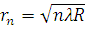 ЭЛЕМЕНТЫ ТЕОРИИ ОТНОСИТЕЛЬНОСТИ (4 ч/3 ч)ЭЛЕМЕНТЫ ТЕОРИИ ОТНОСИТЕЛЬНОСТИ (4 ч/3 ч)ЭЛЕМЕНТЫ ТЕОРИИ ОТНОСИТЕЛЬНОСТИ (4 ч/3 ч)ЭЛЕМЕНТЫ ТЕОРИИ ОТНОСИТЕЛЬНОСТИ (4 ч/3 ч)ЭЛЕМЕНТЫ ТЕОРИИ ОТНОСИТЕЛЬНОСТИ (4 ч/3 ч)Элементы специальной теории относительности. Постулаты Эйнштейна74(1)28(1)§ 75—78; упражнение 11, вопросы 1, 4.
См. [9, с. 164—170]Выстраивание материала урока согласно логической схеме цикла познания: факты (наличие противоречия) проблема гипотеза-модель следствия экспериментЭлементы релятивистской динамики75(2)29(2)§ 79, 80; упражнение 11, вопросы 2, 3Обобщающе-повторительное занятие по теме «Элементы специальной теории относительности»76(3)30(3)Краткие итоги главы 9. См. [9, с. 171—174]Систематизация материала по данной теме путем повторения цепочки научного познания. Заполнение таблицы с формулами для случаев: а) релятивистские соотношения между массой, энергией и импульсом для объекта с ненулевой массой покоя; б) то же для объекта с нулевой массой покояЗачет и коррекция знаний по теме «Элементы специальной теории относительности»77(4)См. [9, с. 174, табл. 27] Представление СТО как физической теории с выделением ее оснований, ядра и выводов-следствийИзлучение и спектры (7 ч/3 ч)Излучение и спектры (7 ч/3 ч)Излучение и спектры (7 ч/3 ч)Излучение и спектры (7 ч/3 ч)Излучение и спектры (7 ч/3 ч)Излучение и спектры. Шкала электромагнитных излучений78, 79 
(1, 2)31(1)§ 81—87; краткие итоги главы 10. См. [9, с. 179—185, табл. 30—33, с. 231—234]Опыты 187—191. Приемники теплового излучения [3, с. 145, 146].
Опыт 192. Обнаружение инфракрасного излучения в сплошном спектре нагретого тела [3, с. 146, 147].
Опыт 197. Обнаружение ультрафиолетового излучения [3, с. 147, 148].
Опыт 119. Зависимость люминесценции от частоты возбуждающего света [1, с. 251—253].
Опыт 120. Зависимость фосфоресценции от температуры [3, с. 253, 254]. Демонстрация рентгеновских снимковРешение задач по теме «Излучение и спектры» с выполнением лабораторной работы 16/8 «Наблюдение сплошного и линейчатого спектров»80(3)32(2)Изучить инструкцию к лабораторной работе 7 в учебникеОбобщающе-повторительное занятие по теме «Оптика»81(4)Краткие итоги главы 11. См. [9, с. 175—178, 187— 190, табл. 35—37]Свет как квантовый электромагнитный процесс, проявляющий волновые или корпускулярные свойства в зависимости от экспериментальной ситуации. Систематизация основных понятий, правил, закономерностей темы методом использования обобщающих таблиц. Классификация основных типов задач по теме «Оптика»Зачет по теме «Оптика», коррекция82—84 (5—7)33(3)КВАНТОВАЯ ФИЗИКА (36 ч/13 ч) КВАНТОВАЯ ФИЗИКА (36 ч/13 ч) КВАНТОВАЯ ФИЗИКА (36 ч/13 ч) КВАНТОВАЯ ФИЗИКА (36 ч/13 ч) КВАНТОВАЯ ФИЗИКА (36 ч/13 ч) Световые кванты (7 ч/3 ч)Световые кванты (7 ч/3 ч)Световые кванты (7 ч/3 ч)Световые кванты (7 ч/3 ч)Световые кванты (7 ч/3 ч)Зарождение науки, объясняющей квантовые свойства света85(1)Введение в квантовую физику. См. [9, с. 111—195]Характеристика (с помощью цепочки научного познания) революционной ситуации, сложившейся в физике на рубеже XIX—XX вв., — «ультрафиолетовой катастрофы», способа разрешения возникшего противоречия и соответствующей проблемы излучения абсолютно черного тела. Зарождение квантовой физики. Идея Планка о квантах. Энергия кванта Е = hv Законы фотоэффекта86(2)34(1)§ 88, 89. См. [9, с. 195—198]Опыт 197. Законы внешнего фотоэффекта [3, с. 150, 151]. При 2 ч в неделю приведение цепочки научного познания, поясняющей возникновение квантовой физики; рассмотрение вопросов применения фотоэффекта на практикеРешение задач на законы фотоэффекта87, 88 (3, 4)Упражнение 12, вопросы 1, 2, 4—6. См. [9, с. 198—200]Фотоны. Гипотеза де Бройля89(5)35(2)§ 90; упражнение 12, вопросы 3, 7. См. [9, с. 200—204, 214—218]Опыты Baвилoвa. Волновые свойства частиц. Дифракция электронов. Гипотеза де Бройля (1923). Вероятностно-статистический смысл волн де Бройля. Принцип неопределенностей Гейзенберга (соотношения неопределенностей). Корпускулярно-волновой дуализм. Понятие о квантовой и релятивистской механикеПрименение фотоэффекта на практике90(6) § 91. См. [9, с. 204—207, табл. 41]Опыт 198. Обнаружение внутреннего фотоэффекта и демонстрация работы фоторезистора [3, с. 152].
Опыт 199. Демонстрация принципа работы фотоэлемента [3, с. 152, 153].
Опыты 200, 201. Демонстрация принципа работы фотореле [3, с. 153—155]Квантовые свойства света: световое давление, химическое действие света91(7)36(3)§ 92, 93. См. [9, с. 209—211]Опыты 205, 206. Фотохимические реакции [3, с. 157, 158].
При 2 ч в неделю рассмотрение в начале урока опытов РезерфордаАтомная физика (8 ч/3 ч)Атомная физика (8 ч/3 ч)Атомная физика (8 ч/3 ч)Атомная физика (8 ч/3 ч)Атомная физика (8 ч/3 ч)Строение атома. Опыты Резерфорда92(1)§ 94; упражнение 13, вопрос 2. См. [9, с. 218—221] Квантовые постулаты Бора. Излучение и поглощение света атомом93(2)37(1)§ 95, 96. См. [9, с. 221—226]Опыт 208. Дискретность энергетических состояний атомов [3, с. 158—163]Решение задач на модели атомов и постулаты Бора94, 95
(3, 4)Упражнение 13, вопросы 1, 3. См. [9, с. 226]Лазеры96(5)38(2)§ 97. См. [9, с. 234, 235]Рассмотрение в сравнении свойств лазерного излучения и излучения обычного источника светаОбобщающе-повторительное занятие по темам «Световые кванты», «Атомная физика»97(6)Краткие итоги главы 11 и главы 12. См. [9, с. 235—237]Зачет по темам «Световые кванты», «Атомная физика», коррекция98, 99
(7, 8)39(3)Физика атомного ядра. Элементарные частицы (21 ч/7 ч)Физика атомного ядра. Элементарные частицы (21 ч/7 ч)Физика атомного ядра. Элементарные частицы (21 ч/7 ч)Физика атомного ядра. Элементарные частицы (21 ч/7 ч)Физика атомного ядра. Элементарные частицы (21 ч/7 ч)Экспериментальные методы регистрации заряженных частиц100(1)§ 98. См. [9, с. 248—250]Характеристика измерительных устройств по ядерной физике в соответствии с обобщенным планом ответа о техническом устройстве.
Опыт 223. Демонстрация треков альфа-частиц в камере Вильсона [4, с. 176—178].
Опыты 214, 215. Счетчик Гейгера — Мюллера [3, с. 167—170].
Опыт 216. Обнаружение естественного радиационного фона [3, с. 170]Изучение треков заряженных частиц по готовым фотографиям (лабораторная работа 17/9)101(2)40(1)Идентификация элементарной частицы по ее треку. Определение по трекам микрообъектов их некоторых свойств: энергии, импульса, заряда, удельного заряда. Роль физической теории для интерпретации результатов эксперимента. См. [9, с. 250]Родина Н. А. Инструкции к проведению работ практикума «Изучение треков заряженных частиц по готовым фотографиям» (М.: Просвещение, 1976).
Полонская Л. М. Изучение треков заряженных частиц по фотографиям, полученным в камере Вильсона // Физика: Еженедельное приложение к газете «Первое сентября». — 1998. — № 24Радиоактивность102, 103
(3, 4)41(2)§ 99—101. См. [9, с. 250, 251]Правила смещения для всех видов распада. Механизм осуществления процессов распада. Естественная и искусственная радиоактивность (история открытия). Трансурановые химические элементы. Мария Кюри — великая женщина-ученый. При 2 ч в неделю изучение закона радиоактивного распадаЗакон радиоактивного распада104(5)§ 102; упражнение 14, вопросы 2, 3Вывод закона радиоактивного распада и его графическое представление. Границы применимости закона и его статистический характер. Задачи на применение формул для закона радиоактивного распадаРешение задач на закон радиоактивного распада105(6)См. [9, с. 251, 252]Состав ядра атома106(7)§ 103—105; упражнение 14, вопрос 4. См. [9, с. 238—241]Из истории создания протонно-нейтронной модели ядра (Мозли, Боте, Чедвиг, Резерфорд, Иваненко, Содди, Гейзенберг)Энергия связи атомных ядер107(8)42(3)§ 106; упражнение 14, вопрос 5. См. [9, с. 241—244]При 2 ч в неделю — рассмотрение состава ядра атома, вопроса о ядерных реакциях и их энергетическом выходе. Ознакомление с двумя способами расчета энергии связиЯдерные реакции. Энергетический выход ядерных реакций108(9)§ 107, 108, 111; упражнение 14, вопрос 6. См. [9, с. 245—248]Принцип действия ускорителей элементарных частиц Цепная ядерная реакция. Атомная электростанция109(10)43(4)§ 109, 110; упражнение 14, вопрос 7. См. [9, с. 254—256]И. В. Курчатов — выдающийся ученый России Решение задач на законы физики ядра110(11)Упражнение 14, вопрос 1. См. [9, с. 257—259].Применение правила смещения для записей уравнений ядерных реакций радиоактивного распада. Задачи на закон радиоактивного распада. Способы расчета энергетического выхода ядерных реакций. Задачи на законы сохранения массового числа и заряда. Запись уравнений ядерных реакций различных видовПрименение физики ядра на практике. Биологическое действие радиоактивных излучений111(12)44(5)§ 112—114. См. [9, с. 252, 253, 256, 257]Область использования достижений физики ядра на практике (медицина, энергетика, транспорт будущего, космонавтика, сельское хозяйство, археология, промышленность, в том числе и военная)Элементарные частицы112, 113 (13, 14)45(6)§ 115—117. См. [9, с. 261—265, табл. 50, 51]Примеры записей уравнений, моделирующих процессы взаимопревращений и распадов частиц. Метод ФейнманаОбобщающе-повторительное занятие по темам «Физика атомного ядра», «Элементарные частицы»114(15)Краткие итоги главы 13 и главы 14Зачет по теме «Физика ядра и элементы ФЭЧ», коррекция115—117
(16—18)46(7)Резерв учителя118—120
(19—21)ЗНАЧЕНИЕ ФИЗИКИ ДЛЯ РАЗВИТИЯ МИРА
И РАЗВИТИЯ ПРОИЗВОДИТЕЛЬНЫХ СИЛ ОБЩЕСТВА 
(3 ч/1 ч)ЗНАЧЕНИЕ ФИЗИКИ ДЛЯ РАЗВИТИЯ МИРА
И РАЗВИТИЯ ПРОИЗВОДИТЕЛЬНЫХ СИЛ ОБЩЕСТВА 
(3 ч/1 ч)ЗНАЧЕНИЕ ФИЗИКИ ДЛЯ РАЗВИТИЯ МИРА
И РАЗВИТИЯ ПРОИЗВОДИТЕЛЬНЫХ СИЛ ОБЩЕСТВА 
(3 ч/1 ч)ЗНАЧЕНИЕ ФИЗИКИ ДЛЯ РАЗВИТИЯ МИРА
И РАЗВИТИЯ ПРОИЗВОДИТЕЛЬНЫХ СИЛ ОБЩЕСТВА 
(3 ч/1 ч)ЗНАЧЕНИЕ ФИЗИКИ ДЛЯ РАЗВИТИЯ МИРА
И РАЗВИТИЯ ПРОИЗВОДИТЕЛЬНЫХ СИЛ ОБЩЕСТВА 
(3 ч/1 ч)Физическая картина мира121(1)47(1)§ 117. См. [9, с. 269]Физическая картина мира как составная часть естественно-научной картины мира. Эволюция физической картины мира. Временные и пространственные масштабы Вселенной.
Предмет изучения физики; ее методология. Физические теории: классическая механика, молекулярная физика и термодинамика, электродинамика, квантовая физикаФизика и научно-техническая революция122(2)§ 118Понятие о научно-технической революции (НТР).
Физика — лидирующая наука в естествознании. Связь физики с другими науками. ИнтернетФизика как часть человеческой культуры123(3)Общечеловеческие ценности и физика. Проблемы современности: экология, экономика, энергетика; их связь с физикой. Наука — зло или благо для человеческой цивилизации?СТРОЕНИЕ И ЭВОЛЮЦИЯ ВСЕЛЕННОЙ (20 ч/10 ч) СТРОЕНИЕ И ЭВОЛЮЦИЯ ВСЕЛЕННОЙ (20 ч/10 ч) СТРОЕНИЕ И ЭВОЛЮЦИЯ ВСЕЛЕННОЙ (20 ч/10 ч) СТРОЕНИЕ И ЭВОЛЮЦИЯ ВСЕЛЕННОЙ (20 ч/10 ч) СТРОЕНИЕ И ЭВОЛЮЦИЯ ВСЕЛЕННОЙ (20 ч/10 ч) Небесная сфера. Звездное небо124, 125
(1, 2)48(1)[11], § 1—3, 5; [10], § 2—4 Данный раздел изучается в курсе физики при условии, что уроки астрономии в школе не проводятся. При этом материал возможно заимствовать из учебников по астрономии, указанных в списке литературы к планированиюЗаконы Кеплера126(3)49(2)[11], § 8; [10], § 9 Данный раздел изучается в курсе физики при условии, что уроки астрономии в школе не проводятся. При этом материал возможно заимствовать из учебников по астрономии, указанных в списке литературы к планированиюОпределение расстояний в астрономии (расстояний до тел Солнечной системы и их размеров)127(4)[10], § 11Данный раздел изучается в курсе физики при условии, что уроки астрономии в школе не проводятся. При этом материал возможно заимствовать из учебников по астрономии, указанных в списке литературы к планированиюСтроение Солнечной системы128(5)50(3)[11], § 11; [10], § 8Данный раздел изучается в курсе физики при условии, что уроки астрономии в школе не проводятся. При этом материал возможно заимствовать из учебников по астрономии, указанных в списке литературы к планированиюСистема Земля — Луна129(6)51(4)[10], § 12, 13Данный раздел изучается в курсе физики при условии, что уроки астрономии в школе не проводятся. При этом материал возможно заимствовать из учебников по астрономии, указанных в списке литературы к планированиюФизика планет земной группы130(7)[10], § 14Данный раздел изучается в курсе физики при условии, что уроки астрономии в школе не проводятся. При этом материал возможно заимствовать из учебников по астрономии, указанных в списке литературы к планированиюФизика планет-гигантов131(8)[10], § 15Данный раздел изучается в курсе физики при условии, что уроки астрономии в школе не проводятся. При этом материал возможно заимствовать из учебников по астрономии, указанных в списке литературы к планированиюОбщие сведения о Солнце, его источники энергии и внутреннее строение132(9)52(5)[10], § 18, 20Данный раздел изучается в курсе физики при условии, что уроки астрономии в школе не проводятся. При этом материал возможно заимствовать из учебников по астрономии, указанных в списке литературы к планированиюФизическая природа звезд133(10)53(6)[10], § 24, 25Данный раздел изучается в курсе физики при условии, что уроки астрономии в школе не проводятся. При этом материал возможно заимствовать из учебников по астрономии, указанных в списке литературы к планированиюНаша Галактика134(11) 54(7) [10], § 28 Происхождение и эволюция галактик. Красное смещение135(12) 55(8) [10], § 29, 30—32 Жизнь и разум во Вселенной136(13) 56(9) [10], § 33Применение законов физики в астрономических процессах. Развитие космических исследований. Моделирование орбит космических объектов с помощью компьютера (лабораторная работа 18/10)137, 138 
(14, 15) Доступные источники информацииУроки организуются как конференция, на которой учащиеся выступают с докладами, подготовленными при помощи доступных средств информацииПланируется в резерв учителя139—143 (16—20) 57(10) Лабораторный практикум (15 ч/0 ч)Лабораторный практикум (15 ч/0 ч)Лабораторный практикум (15 ч/0 ч)Лабораторный практикум (15 ч/0 ч)Лабораторный практикум (15 ч/0 ч)Обобщающее повторение (12 ч/11 ч)Обобщающее повторение (12 ч/11 ч)Обобщающее повторение (12 ч/11 ч)Обобщающее повторение (12 ч/11 ч)Обобщающее повторение (12 ч/11 ч)